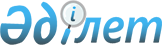 Об утверждении Правил субсидирования ставки вознаграждения по выдаваемым кредитам и совершаемым лизинговым сделкам банками второго уровня, Банком Развития Казахстана, иными юридическими лицами, осуществляющими лизинговую деятельность, зарубежным покупателям отечественных высокотехнологичных товаров и услуг обрабатывающей промышленности, которые подлежат страхованию со стороны Экспортно-кредитного агентства Казахстана, с учетом принятых международных обязательств, перечня отечественных высокотехнологичных товаров и услуг обрабатывающей промышленности для целей субсидирования ставки вознаграждения по выдаваемым кредитам и совершаемым лизинговым сделкам банками второго уровня, Банком Развития Казахстана, иными юридическими лицами, осуществляющими лизинговую деятельность, зарубежным покупателям отечественных высокотехнологичных товаров и услуг обрабатывающей промышленности, которые подлежат страхованию со стороны Экспортно-кредитного агентства КазахстанаПриказ Заместителя Премьер-Министра - Министра торговли и интеграции Республики Казахстан от 30 сентября 2022 года № 389-НҚ. Зарегистрирован в Министерстве юстиции Республики Казахстан 30 сентября 2022 года № 29930.
      Сноска. Заголовок - в редакции приказа Министра торговли и интеграции РК от 22.02.2024 № 107-НҚ (вводится в действие с 25.03.2024).
      В соответствии с подпунктами 6) и 8) статьи 10 Закона Республики Казахстан "О промышленной политике" ПРИКАЗЫВАЮ:
      1. Утвердить:
      1) Правила субсидирования ставки вознаграждения по выдаваемым кредитам и совершаемым лизинговым сделкам банками второго уровня, Банком Развития Казахстана, иными юридическими лицами, осуществляющими лизинговую деятельность, зарубежным покупателям отечественных высокотехнологичных товаров и услуг обрабатывающей промышленности, которые подлежат страхованию со стороны Экспортно-кредитного агентства Казахстана, с учетом принятых международных обязательств согласно приложению 1 к настоящему приказу;
      2) перечень отечественных высокотехнологичных товаров и услуг обрабатывающей промышленности для целей субсидирования ставки вознаграждения по выдаваемым кредитам и совершаемым лизинговым сделкам банками второго уровня, Банком Развития Казахстана, иными юридическими лицами, осуществляющими лизинговую деятельность, зарубежным покупателям отечественных высокотехнологичных товаров и услуг обрабатывающей промышленности, которые подлежат страхованию со стороны Экспортно-кредитного агентства Казахстана согласно приложению 2 к настоящему приказу.
      Сноска. Пункт 1 - в редакции приказа Министра торговли и интеграции РК от 22.02.2024 № 107-НҚ (вводится в действие с 25.03.2024).


      2. Департаменту продвижения экспорта Министерства торговли и интеграции Республики Казахстан в установленном законодательством порядке обеспечить:
      1) государственную регистрацию настоящего приказа в Министерстве юстиции Республики Казахстан;
      2) размещение настоящего приказа на интернет-ресурсе Министерства торговли и интеграции Республики Казахстан.
      3. Контроль за исполнением настоящего приказа возложить на курирующего вице-министра торговли и интеграции Республики Казахстан.
      4. Настоящий приказ вводится в действие по истечении десяти календарных дней после дня его первого официального опубликования.
       "СОГЛАСОВАН"Министерство сельского хозяйства Республики Казахстан
       "СОГЛАСОВАН"Агентство по защитеи развитию конкуренцииРеспублики Казахстан
       "СОГЛАСОВАН"Министерство индустрии иинфраструктурного развитияРеспублики Казахстан
       "СОГЛАСОВАН"Министерство финансовРеспублики Казахстан
       "СОГЛАСОВАН"Министерство национальной экономикиРеспублики Казахстан
       "СОГЛАСОВАН"Министерство цифрового развития,инноваций и аэрокосмической промышленностиРеспублики Казахстан
       "СОГЛАСОВАН"Министерство энергетикиРеспублики Казахстан Правила субсидирования ставки вознаграждения по выдаваемым кредитам и совершаемым лизинговым сделкам банками второго уровня, Банком Развития Казахстана, иными юридическими лицами, осуществляющими лизинговую деятельность, зарубежным покупателям отечественных высокотехнологичных товаров и услуг обрабатывающей промышленности, которые подлежат страхованию со стороны Экспортно-кредитного агентства Казахстана, с учетом принятых международных обязательств
      Сноска. Правила - в редакции приказа Министра торговли и интеграции РК от 22.02.2024 № 107-НҚ (вводится в действие с 25.03.2024). Глава 1. Общие положения
      1. Настоящие Правила субсидирования ставки вознаграждения по выдаваемым кредитам и совершаемым лизинговым сделкам банками второго уровня, Банком Развития Казахстана, иными юридическими лицами, осуществляющими лизинговую деятельность, зарубежным покупателям отечественных высокотехнологичных товаров и услуг обрабатывающей промышленности, которые подлежат страхованию со стороны Экспортно-кредитного агентства Казахстана, с учетом принятых международных обязательств (далее – Правила) разработаны в соответствии с подпунктом 6) статьи 10 Закона Республики Казахстан "О промышленной политике" (далее – Закон) и определяют порядок субсидирования ставки вознаграждения по выдаваемым кредитам и совершаемым лизинговым сделкам банками второго уровня, Банком Развития Казахстана, иными юридическими лицами, осуществляющими лизинговую деятельность, зарубежным покупателям отечественных высокотехнологичных товаров и услуг обрабатывающей промышленности, которые подлежат страхованию со стороны Экспортно-кредитного агентства Казахстана, с учетом принятых международных обязательств.
      Сноска. Пункт 1 - в редакции приказа Министра торговли и интеграции РК от 22.02.2024 № 107-НҚ (вводится в действие с 25.03.2024).


      2. В настоящих Правилах используются следующие определения и понятия:
      1) банк-платежный агент - уполномоченный банк лизинговой компании, осуществляющий функцию по ведению счета лизинговой компании, предназначенного для перечисления и списания субсидий;
      2) кредитор – банк второго уровня Республики Казахстан или Банк Развития Казахстана, предоставляющий заем в рамках реализации настоящих Правил;
      3) кредитный договор – двустороннее письменное соглашение, заключаемое между кредитором и заемщиком, по условиям которого предоставляется заем для приобретения высокотехнологичных товаров и услуг обрабатывающей промышленности, в том числе в формате SWIFT-сообщения;
      4) заемщик – иностранное юридическое лицо (в том числе иностранный банк/иностранная лизинговая компания), получившее финансирование для приобретения высокотехнологичных товаров и услуг обрабатывающей промышленности в рамках реализации настоящих Правил;
      5) договор финансового лизинга – двустороннее письменное соглашение, заключаемое между лизинговой компанией и лизингополучателем, по условиям которого лизинговая компания предоставляет лизингополучателю предмет лизинга;
      6) лизингополучатель – иностранное юридическое лицо, получающее лизинг в рамках реализации настоящих Правил;
      7) лизинговая компания – юридическое лицо, резидент Республики Казахстан, предоставляющий лизинг в рамках реализации настоящих Правил;
      8) заявитель – иностранное юридическое лицо (в том числе иностранный банк/иностранная лизинговая компания), обратившееся за получением кредита/финансового лизинга для приобретения высокотехнологичных товаров и услуг обрабатывающей промышленности;
      9) договор страхования – двустороннее письменное соглашение, заключаемое между кредитором/лизинговой компанией и Экспортно-кредитным агентством Казахстана о добровольном страховании займа/финансового лизинга (страховщиком) для приобретения высокотехнологичных товаров и услуг обрабатывающей промышленности;
      10) страховщик – Экспортно-кредитное агентства Казахстана, осуществляющее деятельность в рамках реализации настоящих Правил;
      11) договор субсидирования – четырехстороннее письменное соглашение, заключаемое между финансовым агентом, кредитором/лизинговой компанией, заемщиком/лизингополучателем и экспортером, по условиям которого финансовый агент частично субсидирует ставку вознаграждения по кредиту/лизингу заемщика/лизингополучателя, выданному кредитором/лизинговой компанией, по форме, утверждаемой уполномоченным органом финансового агента по согласованию с уполномоченным органом в области регулирования внешнеторговой деятельности;
      12) уполномоченный орган в области регулирования внешнеторговой деятельности (далее – уполномоченный орган) – центральный исполнительный орган, осуществляющий руководство в сфере развития и продвижения экспорта несырьевых товаров и услуг, а также в пределах, предусмотренных законодательством Республики Казахстан, межотраслевую координацию в области регулирования внешнеторговой деятельности;
      13) иностранный банк/иностранная лизинговая компания – финансовая организация-нерезидент Республики Казахстан, заключающий с кредитором/лизинговой компанией кредитный договор/договор финансового лизинга для последующего финансирования заемщика для приобретения высокотехнологичных товаров и услуг обрабатывающей промышленности;
      14) экспортер – юридическое лицо/индивидуальный предприниматель Республики Казахстан, заключившее контракт на экспорт товаров и (или) услуг либо их экспортирующее иностранное юридическое лицо;
      15) экспортный контракт – двустороннее письменное соглашение, заключаемое между экспортером и зарубежным покупателем, направленное на экспорт товаров и (или) услуг;
      16) CIRR (Commercial Interest Reference Rate) (Комершл интерест референс рэйт) (далее – CIRR) – минимальный уровень процентных ставок, применяемых в рамках официальных финансовых поддержек экспортных кредитов, в разрезе иностранных валют основных стран Организации экономического сотрудничества и развития, источником информации которого интернет-ресурс Организации экономического сотрудничества и развития;
      17) MM Index (Money Market Index) (Маней Маркет Индекс) (далее - MM Index) - индикатор денежного рынка, который представляет собой средневзвешенное через объем сделок значение процентных ставок (доходности) по операциям валютного свопа USD/KZT и операциям автоматического репо с ценными бумагами, источником информации которого является интернет-ресурс Казахстанской фондовой биржи KASE;
      18) RUONIA (Ruble Over Night Index Average) (Рубль овернайт индекс аверейдж) (далее – RUONIA) – индикатор, представляющий собой средневзвешенную процентную ставку, по которой кредитные организации из списка RUONIA совершают между собой сделки необеспеченного рублевого кредитования на условиях овернайт, источником информации которого является инетренет-ресурс Центрального Банка Российской Федерации;
      19) SWIFT-сообщение (Свифт сообщение) - международная межбанковская система передачи информации и совершения платежей.
      Сноска. Пункт 2 с изменениями, внесенными приказом Министра торговли и интеграции РК от 22.02.2024 № 107-НҚ (вводится в действие с 25.03.2024).


      3. Субсидирование ставки вознаграждения по выдаваемым кредитам и совершаемым лизинговым сделкам банками второго уровня, Банком Развития Казахстана, иными юридическими лицами, осуществляющими лизинговую деятельность, зарубежным покупателям отечественных высокотехнологичных товаров и услуг обрабатывающей промышленности, которые подлежат страхованию со стороны Экспортно-кредитного агентства Казахстана, с учетом принятых международных обязательств (далее – субсидирование) осуществляется в рамках реализации задач, определенных в Концепции развития обрабатывающей промышленности Республики Казахстан на 2023-2029 годы, утвержденной постановлением Правительства Республики Казахстан от 20 декабря 2018 года № 846.
      Сноска. Пункт 3 - в редакции приказа Министра торговли и интеграции РК от 22.02.2024 № 107-НҚ (вводится в действие с 25.03.2024).

 Глава 2. Порядок субсидирования ставки вознаграждения по выдаваемым кредитам и совершаемым лизинговым сделкам банками второго уровня, Банком Развития Казахстана, иными юридическими лицами, осуществляющими лизинговую деятельность, зарубежным покупателям отечественных высокотехнологичных товаров и услуг обрабатывающей промышленности, которые подлежат страхованию со стороны Экспортно-кредитного агентства Казахстана, с учетом принятых международных обязательств
      Сноска. Заголовок главы 2 - в редакции приказа Министра торговли и интеграции РК от 22.02.2024 № 107-НҚ (вводится в действие с 25.03.2024).
      4. Субсидирование осуществляется в пользу кредиторов/лизинговых компаний, осуществляющих финансирование зарубежных покупателей отечественных высокотехнологичных товаров и услуг обрабатывающей промышленности, включенных в перечень отечественных высокотехнологичных товаров и услуг обрабатывающей промышленности для целей субсидирования ставки вознаграждения по выдаваемым кредитам и совершаемым лизинговым сделкам банками второго уровня, Банком Развития Казахстана, иными юридическими лицами, осуществляющими лизинговую деятельность, зарубежным покупателям отечественных высокотехнологичных товаров и услуг обрабатывающей промышленности, которые подлежат страхованию со стороны Экспортно-кредитного агентства Казахстана согласно приложению 2 к настоящему приказу.
      Сноска. Пункт 4 - в редакции приказа Министра торговли и интеграции РК от 22.02.2024 № 107-НҚ (вводится в действие с 25.03.2024).


      5. Максимальный срок субсидирования составляет не более срока кредита/лизинговой сделки, но не более 15 (пятнадцать) лет.
      6. Субсидирование осуществляется финансовым агентом, определяемым Правительством Республики Казахстан в соответствии с пунктом 2 статьи 38 Закона (далее – финансовый агент), на весь срок кредита/лизинговой сделки в национальной валюте.
      7. Субсидирование осуществляется по кредитам/лизинговым сделкам с номинальной ставкой вознаграждения, не превышающей:
      1) 300 (триста) % от значения индикативной коммерческой процентной ставки (CIRR) соответствующей валюты и срока – по кредитам/лизинговым сделкам в долларах Соединенных Штатов Америки (далее – США) или евро;
      2) 150 (сто пятьдесят) % от уровня RUONIA на 6 (шесть) месяцев – по кредитам/лизинговым сделкам в российских рублях;
      3) 150 (сто пятьдесят) % от уровня MM Index – по кредитам/лизинговым сделкам в тенге.
      При расчете предельной ставки вознаграждения, учитывается ставка CIRR/ RUONIA на 6 (шесть) месяцев/MM Index, действующая на момент решения кредитора/лизинговой компании по кредиту/лизинговой сделке.
      8. Размер субсидии зависит от валюты финансирования, при этом устанавливается как разница между номинальной ставкой вознаграждения кредитора/лизинговой компании и:
      1) CIRR на дату подписания договора субсидирования, составленного в соответствии с Гражданским кодексом Республики Казахстан, если кредит/лизинговая сделка номинированы в долларах США или евро;
      2) половины ключевой ставки Центрального Банка Российской Федерации на дату подписания договора субсидирования, если кредит/лизинговая сделка номинированы в российских рублях;
      3) половины базовой ставки Национального Банка Республики Казахстан на дату подписания договора субсидирования, если кредит/лизинговая сделка номинированы в тенге.
      9. Часть ставки вознаграждения, не подлежащей субсидированию, оплачивает заемщик/лизингополучатель.
      10. При расчете вознаграждения по кредиту/лизинговой сделке используются базы начисления процентов из числа дней в году/месяце, применяемые кредитором/лизинговой компанией при расчете суммы вознаграждения по предоставленному кредиту/лизинговой сделке.
      11. Субсидирование прекращается по истечении установленного срока в договоре субсидирования или в случаях, предусмотренных в пункте 35 настоящих Правил.
      12. При предоставлении кредитором/лизинговой компанией отсрочки и увеличения срока кредита/лизинговой сделки на предоставленную отсрочку заемщику/лизингополучателю по оплате ставки вознаграждения по кредитному договору/договору финансового лизинга, срок субсидирования продлевается с согласия финансового агента на срок предоставленной отсрочки, но не более срока, указанного в пункте 5 настоящих Правил.
      13. Кредитор/лизинговая компания и страховщик проводят оценку платежеспособности заемщика/лизингополучателя.
      14. В случае принятия положительного решения о предоставлении кредита/финансового лизинга кредитор/лизинговая компания в течение 3 (трех) рабочих дней с даты принятия решения направляет финансовому агенту ходатайство о предоставлении субсидии, подписанное электронной цифровой подписью уполномоченного лица кредитора/лизинговой компании по системе электронного документооборота в соответствии со статьей 10 Закона Республики Казахстан "Об электронном документе и электронной цифровой подписи" (далее - система электронного документооборота) с приложением электронных (сканированных) копий следующих документов:
      1) заявление-анкета на получение субсидии по форме согласно приложению к настоящим Правилам;
      2) заявление на добровольное страхование займа/финансового лизинга;
      3) анкета заемщика/лизингополучателя по форме кредитора/лизинговой компании;
      4) письма кредитора/лизинговой компании о предоставлении финансирования с указанием данных о заемщике/лизингополучателе и письма страховщика о возможности заключения договора страхования. При этом, решение уполномоченного органа страховщика выдается на установление общего лимита на заемщика/лизингополучателя, в рамках которого будет предоставлена страховая защита;
      5) экспортный контракт и документы экспортера, подтверждающие статус и деятельность/отрасль деятельности субъекта частного предпринимательства, занятого в обрабатывающей промышленности (справка о государственной регистрации (перерегистрации) юридического лица);
      6) решение кредитора/лизинговой компании о предоставлении кредита/финансового лизинга;
      7) копия кредитного договора/договора финансового лизинга (при наличии) между кредитором /лизинговой компанией и заемщиком/лизингополучателем;
      8) согласия заемщика/лизингополучателя на:
      предоставление финансовым агентом заинтересованным третьим лицам информации и документов, полученных в рамках договора субсидирования, в том числе банковской и коммерческой тайны, без предварительных письменных согласий заемщика/лизингополучателя;
      опубликование финансовым агентом в средствах массовой информации наименования заемщика, наименования региона, в котором реализуется проект, наименования и описания проекта заемщика, а также отрасли;
      9) согласия экспортера на:
      предоставление финансовым агентом заинтересованным третьим лицам информации и документов, полученных в рамках договора субсидирования, в том числе банковской и коммерческой тайны, без предварительных письменных согласий экспортера;
      опубликование финансовым агентом в средствах массовой информации наименования экспортера, наименования региона, в котором реализуется проект, наименования и описания проекта экспортера, а также отрасли;
      10) документ удостоверяющий, что заемщик является юридическим лицом по законодательству иностранного государства, с нотариально засвидетельствованным переводом на казахский и русский языки. 
      15. В случаях представления неполного пакета документов либо документов, не соответствующих установленным формам, финансовый агент в течение 1 (одного) рабочего дня возвращает кредитору/лизинговой компании представленные документы с указанием конкретных недостатков по представленным документам для доработки. При этом, общий срок рассмотрения заявления приостанавливается и возобновляется со дня получения полного пакета документов.
      16. В случае принятия положительного решения уполномоченным органом кредитора/лизинговой компанией о предоставлении кредита/финансового лизинга, а также положительного решения уполномоченным органом страховщика о предоставлении страхования по данному кредиту/финансовому лизингу, финансовый агент в течение 5 (пяти) рабочих дней с даты получения заявления с приложенными документами, указанными в пункте 14 настоящих Правил, рассматривает и принимает решение.
      17. Финансовый агент в течение 1 (одного) рабочего дня с даты принятия решения направляет кредитору/лизинговой компании письменное уведомление о принятом решении, согласии либо отказе в предоставлении субсидирования (с одновременным направлением электронной копии данного уведомления по электронной почте).
      18. Решение финансового агента по итогам рассмотрения ходатайства кредитора/лизинговой компании о предоставлении субсидирования оформляется протоколом со сроком действия 6 (шесть) месяцев с даты принятия решения, в котором указываются срок предоставления субсидирования и валюта сделки.
      19. После получения положительного решения финансового агента, кредитор/лизинговая компания заключает с заемщиком/лизингополучателем кредитный договор/договор финансового лизинга.
      20. Кредитор/лизинговая компания после заключения кредитного договора/договора финансового лизинга в течение 5 (пяти) рабочих дней формирует договор субсидирования и направляет финансовому агенту с приложением электронной копии заключенного кредитного договора/договора финансового лизинга/аутентифицированного SWIFT-сообщением с графиком платежей в электронной форме по системе электронного документооборота. 
      В случае, если кредитор/лизинговая компания несвоевременно формирует договор субсидирования в сроки, установленные настоящим пунктом, кредитор/лизинговая компания уведомляют финансового агента официальным письмом с разъяснением причин задержки.
      21. Финансовый агент рассматривает договор субсидирования в течение 3 (трех) рабочих дней с момента его получения от кредитора/лизинговой компании. 
      В случае, если условия кредитного договора/договора финансового лизинга и/или договора субсидирования не соответствуют принятому решению уполномоченного органа финансового агента, условиям настоящих Правил, финансовый агент не подписывает договор субсидирования. При этом финансовый агент в течение 1 (одого) рабочего дня уведомляет об этом кредитора/лизинговую компанию, заемщика/лизингополучателя и экспортера. В случае устранения кредитором/лизинговой компанией замечаний, финансовый агент подписывает договор субсидирования. 
      В случае несогласия кредитора/лизинговой компании с замечаниями финансового агента, финансовый агент выносит данный вопрос на рассмотрение уполномоченного органа финансового агента для принятия окончательного решения.
      22. Договор субсидирования вступает в силу со дня подписания его заемщиком/лизингополучателем, кредитором/лизинговой компанией, экспортером и финансовым агентом. При этом начало срока субсидирования устанавливается в договоре субсидирования не более чем за 30 (тридцать) календарных дней до дня подписания договора субсидирования, но не ранее дня принятия решения финансового агента.
      23. Средства, предназначенные для субсидирования, перечисляются за счет средств республиканского бюджета уполномоченным органом финансовому агенту на счет финансового агента, открытого в территориальном подразделении казначейства, на основе договора на перечисление средств, заключаемого между ними. При этом первый платеж перечисляется финансовому агенту в размере 50 (пятьдесят) % от суммы средств, предусмотренных в соответствующем финансовом году.
      Последующие платежи осуществляются в соответствии заявками финансового агента согласно потребности на принятые обязательства в текущем финансовом году.
      24. Кредитор открывает финансовому агенту счета в национальной и иностранной валюте для перечисления сумм субсидий по заключенным договорам субсидирования.
      Лизинговые компании, не имеющие права открытия и ведения банковских счетов юридических лиц, по согласованию с финансовым агентом определяют банк-платежного агента, в котором лизинговая компания откроет счет для перечисления субсидий.
      25. После подписания договора субсидирования с кредитором/лизинговой компанией финансовый агент перечисляет субсидии в тенге на свой счет в национальной валюте за соответствующий по графику субсидирования финансовый год используя средства, полученные финансовым агентом от уполномоченного органа в соответствии с пунктом 23 настоящих Правил.
      В целях предотвращения рисков, связанных с колебаниями валютных курсов на рынке, финансовый агент производит конвертацию суммы в рамках графика договора субсидирования на финансовый год в иностранную валюту кредита/лизинговой сделки по курсу обмена валют, установленному соответствующим кредитором/банком-платежным агентом на день проведения конвертации. Средства в иностранной валюте подлежат зачислению на валютный счет финансового агента.
      В случае возникновения положительной курсовой разницы, финансовый агент осуществляет возврат данных сумм субсидий на счет, открытый в территориальном подразделении казначейства, а в случае отрицательной курсовой разницы – возмещение возлагается на заемщика/лизингополучателя.
      26. Субсидии выплачиваются при наличии средств от уполномоченного органа. В случае отсутствия средств из бюджета для субсидирования от уполномоченного органа, договор субсидирования не подписывается. Уполномоченный орган финансового агента рассматривает проекты только в случае наличия бюджетных средств для субсидирования в соответствующем финансовом году.
      27. После перечисления средств финансовый агент уведомляет кредитора/лизинговую компанию с предоставлением копии документа о перечислении средств.
      В уведомлении указываются наименование кредитора/лизинговой компании, регион, наименование заемщика/лизингополучателя, сумма субсидий и период, за который осуществлена выплата.
      28. Перечисление средств, предусмотренных для субсидирования, при наступлении одного или нескольких случаев ухудшения финансового состояния кредитора/банка-платежного агента:
      1) при снижении кредитного рейтинга ниже уровня "В" по шкале международных рейтинговых агентств Standard and Poors (Стандарт энд Пурс) или рейтингов аналогичного уровня, присвоенных одним из следующих рейтинговых агентств: Moody's Investors Service (Моудис Инвесторс Сервис), Fitch (Фитч);
      2) при снижении значения коэффициента К4 ниже уровня 0,4;
      3) при нарушении пруденциальных нормативов в течение 2 (двух) последовательных месяцев, 
      осуществляется финансовым агентом на основании уведомления кредитора/лизинговой компании о факте проведения заемщиком/лизингополучателем полной выплаты по кредиту/лизингу (основной долг, субсидируемая и не субсидируемая части вознаграждения) либо платежами, покрывающими предстоящие обязательства заемщика/лизингополучателя по субсидируемой части вознаграждения на краткосрочный период, исходя из графиков субсидирования.
      Лизинговая компания уведомляет финансового агента об ухудшении финансового состояния банка-платежного агента в течение 10 (десять) рабочих дней с даты возникновения одного или несколько из вышеуказанных случаев.
      В случае исправления у кредитора/банка-платежного агента показателей, указанных выше, перечисление финансовым агентом средств, предусмотренных для субсидирования, осуществляется в соответствии с пунктом 25 настоящих Правил.
      29. По факту проведения заемщиком/лизингополучателем полной выплаты очередного платежа по кредиту/лизинговой сделке (основной долг и несубсидируемая часть ставки вознаграждения) кредитор/лизинговая компания согласно графику договора субсидирования осуществляют списание денег с соответствующего счета финансового агента в счет погашения субсидируемой части ставки вознаграждения по кредиту/лизинговой сделке.
      30. Средства, выделенные на субсидирование в рамках настоящих Правил и не использованные финансовым агентом в текущем финансовом году, подлежат использованию в следующем финансовом году на цели субсидирования следующего финансового года.
      31. Кредитор/лизинговая компания в случае заключения дополнительного соглашения к кредитному договору/договору финансового лизинга c заемщиком в течение 5 (пяти) рабочих дней с даты его заключения направляет финансовому агенту и страховщику его электронную копию.
      32. Изменение условий кредитного договора/договора финансового лизинга, в части ставки вознаграждения, предоставления заемщику/ лизингополучателю отсрочки по оплате платежей, перевода долга и условий, связанных с условиями субсидирования, осуществляется кредитором/лизинговой компанией при согласии финансового агента и страховщика, за исключением случаев досрочного погашения.
      33. В случае проведения кредитором/лизинговой компанией реструктуризации или изменения основных условий финансирования, в том числе по графику погашения задолженности заемщика по кредитам/лизинговым сделкам, при наличии положительного решения финансового агента, субсидирование продолжается после подписания дополнительного соглашения к договору субсидирования. При этом срок субсидирования продлевается при увеличении срока финансирования, но не более срока, указанного в пункте 5 настоящих Правил.
      34. Изменение условий по кредиту/лизинговой сделке, не связанное с размером причитающего вознаграждения по кредитному договору/договору лизинга и/или условиями субсидирования, осуществляются кредитором/лизинговой компанией самостоятельно при условии последующего уведомления финансового агента и страховщика в срок не позднее 10 (десяти) рабочих дней с даты заключения дополнительного соглашения к кредитному договору/договору финансового лизинга.
      35. Основаниями для прекращения субсидирования ставки вознаграждения являются:
      1) полное погашение заемщиком/лизингополучателем задолженности по кредитному договору/договору финансового лизинга. При этом, датой прекращения субсидирования ставки вознаграждения признается дата погашения задолженности;
      2) решение финансового агента о прекращении субсидирования ставки вознаграждения заемщика/лизингополучателя при условии нарушения условий, указанных в договоре субсидирования;
      3) расторжение договора субсидирования по инициативе кредитора/лизинговой компании;
      4) нецелевое использование кредитов/лизинговых сделок (отсутствие факта оплаты и поставки товара/получения услуги);
      5) неисполнение заемщиком в течение 3 (трех) месяцев подряд обязательств по оплате платежей перед кредитором согласно графику договора субсидирования, за исключением случаев, возникших в период действия чрезвычайного положения/ситуации;
      6) неисполнение лизингополучателем 2 (два) и более раз подряд обязательств по внесению лизинговых платежей перед лизинговой компанией, согласно графику договора субсидирования, за исключением случаев, возникших в период действия чрезвычайного положения/ситуации;
      7) несоответствие проекта и/или заемщика/лизингополучателя условиям настоящих Правил;
      8) ареста денег на счетах Заемщика (за исключением наложения ареста денег на счетах в качестве мер по обеспечению иска, при условии достаточности денег на счете, в полном объеме обеспечивающих исковые требования) и/или приостановления расходных операций по счету Заемщика.
      36. Финансовый агент в течение 5 (пяти) рабочих дней принимает положительное решение о возобновлении субсидирования при условии устранения заемщиком/лизингополучателем причин, явившихся основанием для приостановления субсидирования до рассмотрения уполномоченным органом финансового агента.
      Финансовый агент в течение 1 (одного) рабочего дня со дня решения уполномоченного органа финансового агента оформляет и направляет кредитору/лизинговой компании соответствующим письмом-уведомлением выписку из протокола. При принятии решения о возобновлении субсидирования заемщика/лизингополучателя финансовый агент производит выплату субсидий, не оплаченных им за период приостановления, в случае приостановления субсидирования по причинам, указанным в подпунктах 5) или 6) пункта 35 настоящих Правил, при возобновлении субсидирования финансовый агент производит выплату субсидий, подлежащих к оплате со дня выхода заемщика/лизингополучателя на просрочку.
      Выплаты субсидий прекращаются, а договор субсидирования признается расторгнутым в случаях:
      1) полного погашения кредита/финансового лизинга заемщиком по кредитному договору/договору финансового лизинга перед кредитором/лизинговой компанией (датой прекращения субсидирования будет считаться дата полного погашения заемщиком/лизингополучателем кредита/финансового лизинга кредитору/лизинговой компании);
      2) принятия решения уполномоченным органом финансового агента о прекращении субсидирования;
      3) расторжения договора субсидирования по инициативе заемщика.
      37. Решение о прекращении субсидирования принимается финансовым агентом на основании ходатайств (уведомлений) кредитора/лизинговой компании, а также по результатам проведенного финансовым агентом мониторинга.
      Финансовый агент в течение 20 (двадцати) рабочих дней после установления фактов, указанных в пункте 35 настоящих Правил, принимает решение о прекращении/предоставлении отсрочки по прекращению либо возобновлении субсидирования.
      При этом в решении уполномоченного органа финансового агента указывается основание о прекращении/возобновлении субсидирования.
      Прекращение или возобновление субсидирования осуществляются со дня приостановления субсидирования финансовым агентом, при этом при нецелевом использовании кредита/лизинговой сделки субсидирование прекращается пропорционально сумме нецелевого использования кредитных средств/лизинговых сделок. По оставшейся части кредита/лизинговой сделки, подтверждающей целевое использование, и в случае возврата заемщиком суммы выплаченных субсидий, пропорциональной размеру нецелевого использования, субсидирование продолжается в соответствии с графиком платежей. В случае выявления полного нецелевого использования кредита/лизинговой сделки субсидирование прекращается с даты начала срока субсидирования.
      Финансовый агент в течение 5 (пяти) рабочих дней принимает положительное решение о возобновлении субсидирования при условии устранения заемщиком причин, явившихся основанием для приостановления субсидирования до рассмотрения уполномоченным органом финансового агента.
      Финансовый агент в течение 1 (одного) рабочего дня со дня решения уполномоченного органа финансового агента оформляет и направляет соответствующим письмом-уведомлением выписку из протокола кредитору/лизинговой компании.
      38. Кредитор/лизинговая компания уведомляет письмом финансового агента в течение 2 (двух) рабочих дней в случаях:
      1) неисполнения заемщиком обязательств перед кредитором по погашению задолженности в течение 3 (трех) последовательных месяцев по графику кредитного договора;
      2) неисполнения лизингополучателем обязательств перед лизинговой компанией/кредитором по внесению 2 (двух) и более последовательных платежей по графику договора финансового лизинга;
      3) ареста денег на счетах Заемщика.
      39. В случае наступления страхового случая ввиду неисполнения заемщиком/лизингополучателем обязательств по внесению платежей по кредитному договору/ договору финансового лизинга, отношения по осуществлению страховой выплаты регулируются договором страхования.
      40. Финансовый агент осуществляет мониторинг соответствия кредитов/лизинговых сделок условиям субсидирования ставки вознаграждения, целевого использования кредитных средств и ведет регулярный учет по полученным и выплаченным субсидиям. 
      Для осуществления функций мониторинга финансовый агент запрашивает у кредитора/лизинговой компании (при необходимости у страховщика) необходимые документы и информацию, относящуюся к предмету мониторинга, в соответствии с условиями договора субсидирования: информацию от экспортера об экспортной выручке, оплате налоговых сборов, количестве рабочих мест, объеме выпущенных товаров и услуг на ежегодной основе, либо данная информация запрашивается финансовым агентом через орган государственных доходов. 
      Порядок и сроки проведения мониторинга осуществляются в соответствии с внутренними нормативными документами финансового агента.
      41. Финансовый агент направляет уполномоченному органу следующую информацию:
      1) ежеквартально до 25 (двадцать пятого) числа месяца, следующего за отчетным периодом, сводную информацию по освоению средств субсидий;
      2) ежемесячно до 25 (двадцать пятого) числа месяца, следующего за отчетным месяцем, отчет по принятым обязательствам и прогнозному остатку средств для субсидирования;
      3) информацию о заемщиках/лизингополучателях в разрезе стран их происхождения.
      42. Услуги финансового агента по субсидированию оплачиваются за счет средств, предусмотренных республиканским бюджетом на текущий финансовый год.
      Оплата комиссии финансовому агенту за оказание услуг осуществляется на основании заключенного в соответствии с Гражданским кодексом Республики Казахстан между уполномоченным органом и финансовым агентом договором на оказание услуг.
      Сноска. Правый верхний угол приложения - в редакции приказа Министра торговли и интеграции РК от 22.02.2024 № 107-НҚ (вводится в действие с 25.03.2024).
      Приложение с изменениями, внесенными приказом Министра торговли и интеграции РК от 22.02.2024 № 107-НҚ (вводится в действие с 25.03.2024). Заявление-анкета на получение субсидии
      Прошу Вас инициировать рассмотрение финансовым агентом вопроса о субсидировании ставки вознаграждения по кредиту/совершаемой лизинговой сделке банком второго уровня/Банком Развития Казахстана/иным юридическим лицом, осуществляющим лизинговую деятельность, зарубежному покупателю отечественных высокотехнологичных товаров и услуг обрабатывающей промышленности, которые подлежат страхованию со стороны Экспортно-кредитного агентства Казахстана, с учетом принятых международных обязательств согласно нижеследующей информации:
      1. Информация о заемщике/лизингополучателе:
      2. Гарантии и согласия
      Заявитель гарантирует финансовому агенту следующее:
      1) все данные, информация и документы, переданные или предоставляемые финансовому агенту, являются достоверными и полностью соответствуют действительности на нижеуказанную дату, в случае изменения указанных данных обязуется незамедлительно уведомить финансового агента;
      2) предоставлять и раскрывать по запросу финансового агента информацию и документы, содержащие банковскую и коммерческую тайну, в целях рассмотрения настоящего заявления.
      3. Заявитель предупрежден об ответственности за представление ложных, неполных и (или) недостоверных сведений, предусмотренной законодательством Республики Казахстан.
      4. Заявитель настоящим соглашается с тем, что финансовый агент:
      1) предоставляет указанные в настоящем заявлении сведения, информацию и предоставленные документы в уполномоченный орган по регулированию внешнеторговой деятельности, Акционерное общество "Национальный управляющий холдинг "Байтерек";
      2) использует информацию о зарубежном покупателе и экспортере, полученную от банка/лизинговой компании при проведении рекламной кампании, при размещении информации на официальном сайте финансового агента.
      5. Все сведения, содержащиеся в настоящем заявлении, а также все затребованные финансовым агентом документы предоставлены исключительно для субсидирования ставки вознаграждения по кредиту/лизинговой сделке.
      6. Заявитель подтверждает, что с порядком рассмотрения вопроса о субсидировании ознакомлен и согласен.
      7. Приложения.
      _________________________________________________________             (фамилия, имя, отчество (при его наличии) заявителя) _____________________________________________                   (подпись, дата) Перечень отечественных высокотехнологичных товаров и услуг обрабатывающей промышленности для целей субсидирования ставки вознаграждения по выдаваемым кредитам и совершаемым лизинговым сделкам банками второго уровня, Банком Развития Казахстана, иными юридическими лицами, осуществляющими лизинговую деятельность, зарубежным покупателям отечественных высокотехнологичных товаров и услуг обрабатывающей промышленности, которые подлежат страхованию со стороны Экспортно-кредитного агентства Казахстана
      Сноска. Заголовок перечня - в редакции приказа Министра торговли и интеграции РК от 22.02.2024 № 107-НҚ (вводится в действие с 25.03.2024).
      Сноска. Перечень - в редакции приказа и.о. Министра торговли и интеграции РК от 25.05.2023 № 186-НҚ (вводится в действие по истечении десяти календарных дней после дня его первого официального опубликования); с изменениями, внесенными приказом Министра торговли и интеграции РК от 27.10.2023 № 388-НҚ (вводится в действие по истечении десяти календарных дней после дня его первого официального опубликования).
      Примечание: расшифровка аббревиатур: 
      ТН ВЭД ЕАЭС – товарная номенклатура внешнеэкономической деятельности Евразийского экономического союза;
      ОКЭД – общий классификатор видов экономической деятельности.
					© 2012. РГП на ПХВ «Институт законодательства и правовой информации Республики Казахстан» Министерства юстиции Республики Казахстан
				
      Заместитель Премьер-Министра - Министр торговли и интеграцииРеспублики Казахстан 

С. Жумангарин
Приложение 1 к приказу
Заместителя Премьер-Министра –
Министра торговли и интеграции
Республики Казахстан
от 30 сентября 2022 года № 389-НҚПриложение к Правилам
субсидирования ставки
вознаграждения по выдаваемым
кредитам и совершаемым
лизинговым сделкам банками
второго уровня,
Банком Развития Казахстана,
иными юридическими лицами,
осуществляющими лизинговую
деятельность, зарубежным
покупателям отечественных
высокотехнологичных товаров
и услуг обрабатывающей
промышленности, которые
подлежат страхованию
со стороны Экспортно-кредитного агентства
Казахстана, с учетом принятых
международных обязательствФормаКому ______________________От кого ____________________
Наименование зарубежного покупателя, его почтовые и банковские реквизиты
Свидетельство о регистрации юридического лица
Юридический адрес
Фактический адрес
Фамилия, имя, отчество (при его наличии) первого руководителя
Краткое описание товара/услуги
Место реализации товара/услуги (страна, населенный пункт)
Отрасль (согласно Общему классификатору видов экономической деятельности)
Номер и дата кредитного договора/договора финансового лизинга
Сумма кредита/лизинговой сделки
Срок кредита/лизинговой сделки
Целевое назначение кредита
Наименование отечественного экспортера, его почтовые и банковские реквизитыПриложение 2 к приказу
Заместителя Премьер-Министра –
Министра торговли и интеграции
Республики Казахстан
от 30 сентября 2022 года № 389-НҚ
№
Код ТН ВЭД ЕАЭС/ ОКЭД
Наименование товара/услуги
Товары
Товары
Товары
1.
300610
Кетгут хирургический стерильный, аналогичные стерильные материалы для наложения швов (включая стерильные рассасывающиеся хирургические или стоматологические нити) и стерильные адгезивные ткани для хирургического закрытия ран; ламинария стерильная и тампоны из ламинарии стерильные; стерильные рассасывающиеся хирургические или стоматологические кровоостанавливающие средства (гемостатики); стерильные хирургические или стоматологические адгезионные барьеры, рассасывающиеся или нерассасывающиеся
2.
300640
Цементы зубные и материалы для пломбирования зубов прочие; цементы, реконструирующие кость
3.
300670
Препараты в виде геля, предназначенные для использования в медицине или ветеринарии в качестве смазки для частей тела при хирургических операциях или физических исследованиях или в качестве связующего агента между телом и медицинскими инструментами
4.
690911
Изделия керамические для лабораторных, химических или других технических целей из фарфора
5.
690912
Изделия керамические для лабораторных, химических или других технических целей, имеющие эквивалент твердости 9 или более по шкале Мооса
6.
690919
Прочие изделия керамические для лабораторных, химических или других технических целей
7.
711319
Ювелирные изделия и их части из прочих драгоценных металлов, имеющих или не имеющих гальваническое покрытие, плакированных или неплакированных драгоценными металлами
8.
711419
Изделия золотых или серебряных дел мастеров и их части из прочих драгоценных металлов, имеющих или не имеющих гальваническое покрытие, плакированных или неплакированных драгоценными металлами
9.
711590
Прочие изделия из драгоценных металлов или металлов, плакированных драгоценными металлами
10.
730900
Резервуары, цистерны, баки и аналогичные емкости, из черных металлов, для любых веществ (кроме сжатого или сжиженного газа) вместимостью более 300 л, с облицовкой или теплоизоляцией или без них, но без механического или теплотехнического оборудования
11.
731010
Цистерны, бочки, барабаны, канистры, ящики и аналогичные емкости из черных металлов для любых веществ (кроме сжатого или сжиженного газа) вместимостью 50 л или более
12.
731511
Цепи роликовые из черных металлов
13.
731512
Цепи шарнирные из черных металлов прочие
14.
731519
Части шарнирных цепей из черных металлов
15.
732290
Прочие воздухонагреватели и распределительные устройства для подачи горячего воздуха неэлектрические, с неэлектрическим нагревом, оборудованные встроенным вентилятором или воздуходувкой с приводом от двигателя и их части, из черных металлов
16.
761090
Прочие металлоконструкции алюминиевые (кроме сборных строительных металлоконструкций товарной позиции 9406) и их части; изделия, предназначенные для использования в строительных металлоконструкциях
17.
761100
Резервуары, цистерны, баки и аналогичные алюминиевые емкости для любых веществ (кроме сжатого или сжиженного газа) вместимостью более 300 л, с облицовкой или с термоизоляцией или без них, но без механического или теплотехнического оборудования
18.
840110
Реакторы ядерные
19.
840120
Оборудование и устройства для разделения изотопов, их части
20.
840310
Котлы центрального отопления, кроме котлов товарной позиции 8402
21.
840390
Части котлов центрального отопления, кроме котлов товарной позиции 8402
22.
840610
Турбины для силовых судовых установок
23.
840681
Турбины прочие номинальной выходной мощностью более 40 МВт
24.
840682
Прочие турбины мощностью не более 40 МВт
25.
840690
Части турбин на водяном паре и турбин паровых
26.
840721
Подвесные двигатели, приводящие в движение плавучие средства
27.
840729
Прочие двигатели, приводящие в движение плавучие средства
28.
840731
Двигатели с возвратно-поступательным движением поршня, применяемые для приведения в движение транспортных средств группы 87 с рабочим объемом цилиндров двигателя не более 50 см3
29.
840733
Двигатели с возвратно-поступательным движением поршня, применяемые на транспортных средствах группы 87, с рабочим объемом цилиндров двигателя более 250 см3, но не более 1000 см3
30.
840734
Двигатели с возвратно-поступательным движением поршня, применяемые на транспортных средствах группы 87, с рабочим объемом цилиндров двигателя более 1000 см3
31.
840790
Прочие двигатели внутреннего сгорания с искровым зажиганием, с вращающимися или возвратно-поступательным движением поршня
32.
840810
Двигатели внутреннего сгорания поршневые с воспламенением от сжатия (дизели или полудизели), приводящие в движение плавучие средства
33.
840820
Двигатели внутреннего сгорания поршневые с воспламенением от сжатия (дизели или полудизели), используемые для приведения в движение транспортных средств группы 87
34.
840890
Прочие двигатели внутреннего сгорания поршневые с воспламенением от сжатия (дизели или полудизели)
35.
840910
Части для авиационных двигателей
36.
840991
Части, предназначенные исключительно или главным образом для поршневых двигателей внутреннего сгорания с искровым зажиганием товарной позиции 8407 или 8408
37.
840999
Прочие части, предназначенные исключительно или главным образом для двигателей товарной позиции 8407 или 8408
38.
841111
Двигатели турбореактивные, тягой не более 25 кН
39.
841112
Двигатели турбореактивные, тягой более 25 кН
40.
841191
Части турбореактивных и турбовинтовых двигателей
41.
841199
Прочие части газовых турбин
42.
841221
Силовые установки и двигатели гидравлические линейного действия (цилиндры)
43.
841229
Прочие силовые установки и двигатели гидравлические
44.
841231
Силовые установки и двигатели пневматические линейного действия (цилиндры)
45.
841239
Прочие силовые установки и двигатели пневматические
46.
841280
Прочие двигатели и силовые установки
47.
841319
Прочие насосы, имеющие расходомеры или предусматривающие их установку
48.
841320
Насосы ручные, кроме насосов субпозиции 8413 11 или 8413 19
49.
841330
Насосы топливные, масляные или для охлаждающей жидкости для двигателей внутреннего сгорания
50.
841350
Прочие насосы объемные возвратно-поступательные
51.
841360
Прочие насосы объемные роторные
52.
841370
Прочие насосы центробежные
53.
841381
Прочие насосы жидкостные
54.
841382
Подъемники жидкостей
55.
841391
Части для насосов жидкостных
56.
841392
Части подъемников жидкостей
57.
841410
Насосы вакуумные
58.
841420
Насосы ручные или ножные пневматические
59.
841430
Компрессоры, используемые в холодильном оборудовании
60.
841459
Прочие вентиляторы
61.
841460
Колпаки или шкафы вытяжные, наибольший горизонтальный размер которых не более 120 см
62.
841470
Газонепроницаемые шкафы биологической безопасности
63.
841480
Прочие насосы воздушные или вакуумные, воздушные или газовые компрессоры
64.
841490
Части насосов воздушных или вакуумных, воздушных или газовых компрессоров, вентиляторов
65.
841520
Установки для кондиционирования воздуха, используемые для людей в моторных транспортных средствах
66.
841583
Прочие установки для кондиционирования воздуха без встроенной холодильной установки
67.
841590
Части установок для кондиционирования воздуха
68.
841610
Горелки топочные для жидкого топлива
69.
841620
Прочие топочные горелки, включая комбинированные
70.
841630
Топки механические, включая их механические колосниковые решетки, механические золоудалители и аналогичные устройства
71.
841690
Части горелок топочных для жидкого топлива, распыленного твердого топлива или для газа; топок механических, включая их механические колосниковые решетки, механические золоудалители и аналогичные устройства
72.
841710
Горны и печи для обжига, плавки или иной термообработки руд, пиритных руд или металлов
73.
841720
Печи хлебопекарные, включая печи кондитерские
74.
841780
Прочие горны и печи промышленные или лабораторные, включая мусоросжигательные печи, неэлектрические
75.
841790
Части горнов, печей промышленных или лабораторных, включая мусоросжигательные печи, неэлектрические
76.
841810
Комбинированные холодильники-морозильники с раздельными наружными дверьми или ящиками, или их комбинациями
77.
841840
Морозильные шкафы вертикального типа, емкостью не более 900 л
78.
841861
Тепловые насосы, кроме установок для кондиционирования воздуха товарной позиции 8415
79.
841869
Прочее оборудование холодильное и морозильное, тепловые насосы
80.
841891
Мебель для встраивания холодильно-морозильного оборудования
81.
841899
Прочие части холодильников, морозильников и прочего холодильного или морозильного оборудования электрического или других типов
82.
841919
Прочие проточные или накопительные водонагреватели, неэлектрические
83.
841920
Стерилизаторы медицинские, хирургические и лабораторные
84.
841933
Аппараты для лиофилизации, установки для сублимационной сушки и распылительные сушилки
85.
841934
Прочие сушилки для сельскохозяйственной продукции
86.
841935
Прочие сушилки для древесины, целлюлозы, бумаги или картона
87.
841939
Прочие машины для обработки материалов в процессе с изменением температуры
88.
841940
Аппараты для дистилляции или ректификации
89.
841950
Теплообменники
90.
841981
Машины, агрегаты и оборудование для приготовления горячих напитков или приготовления или подогрева пищи
91.
841989
Прочие машины, агрегаты и оборудование промышленные или лабораторные с электрическим или неэлектрическим нагревом для обработки материалов процессами, использующими изменение температуры
92.
841990
Части машин, оборудования промышленного или лабораторного с электрическим или неэлектрическим нагревом для обработки материалов
93.
842010
Каландры или другие валковые машины
94.
842091
Части валков
95.
842099
Части прочие каландров и других валковых машин кроме машин для обработки металла и стекла и валки для них
96.
842111
Сепараторы молочные
97.
842112
Сушилки для белья
98.
842119
Прочие центрифуги, включая центробежные сушилки
99.
842121
Оборудование для фильтрования или очистки воды
100.
842122
Оборудование для фильтрования или очистки напитков, кроме воды
101.
842123
Оборудования для фильтрования масла или топлива в двигателях внутреннего сгорания
102.
842129
Прочее оборудование для фильтрования или очистки жидкостей и газов
103.
842131
Воздушные фильтры для двигателей внутреннего сгорания
104.
842132
Каталитические нейтрализаторы или сажевые фильтры, комбинированные или некомбинированные, для очистки или фильтрации выхлопных газов двигателей внутреннего сгорания
105.
842139
Прочее оборудование для фильтрования или очистки газов
106.
842191
Части центрифуг, включая центробежные сушилки
107.
842199
Прочие части оборудования для фильтрования или очистки жидкостей
108.
842211
Посудомоечные машины бытовые
109.
842219
Прочие посудомоечные машины
110.
842220
Оборудование для мойки или сушки бутылок или других емкостей
111.
842230
Оборудование для заполнения, закупорки бутылок, банок, закрывания ящиков, мешков или других емкостей; для опечатывания их или этикетирования; для герметичной укупорки колпачками или крышками
112.
842240
Оборудование для упаковки или обертки (включая оборудование, обертывающее товар с термоусадкой упаковочного материала) прочее
113.
842290
Части посудомоечных машин, оборудование для мойки или сушки бутылок или других емкостей; оборудование для заполнения, закупорки бутылок, банок, закрывания ящиков, мешков или других емкостей, для опечатывания их или этикетирования; оборудование для герметичной укупорки колпаками или крышками бутылок, банок, туб и аналогичных емкостей; оборудование для упаковки или обертки (включая оборудование, обертывающее товар с термоусадкой упаковочного материала) прочее; оборудование для газирования напитков
114.
842320
Весы для непрерывного взвешивания изделий на конвейерах
115.
842330
Весы, отрегулированные на постоянную массу, и весы, загружающие груз определенной массы в емкость или контейнер, включая весы бункерные
116.
842389
Прочее оборудование для взвешивания
117.
842390
Разновесы для весов всех типов, части оборудования для взвешивания
118.
842420
Пульверизаторы и аналогичные устройства
119.
842430
Машины пароструйные или пескоструйные и аналогичные метательные устройства
120.
842441
Распылители переносные для сельского хозяйства или садоводства
121.
842449
Прочие распылители для сельского хозяйства или садоводства
122.
842482
Прочие устройства для сельского хозяйства или садоводства для метания, разбрызгивания или распыления жидкостей или порошков
123.
842489
Прочие устройства для разбрызгивания или распыления жидкостей или порошков
124.
842490
Части механических устройств (с ручным управлением или без него) для метания, разбрызгивания или распыления жидкостей или порошков; огнетушители заряженные или незаряженные; пульверизаторы и аналогичные устройства; пароструйные или пескоструйные и аналогичные метательные устройства
125.
842511
Тали и подъемники (кроме скиповых или подъемников, используемых для подъема транспортных средств) с приводом от электрического двигателя
126.
842531
Лебедки, кабестаны с приводом от электрического двигателя
127.
842541
Стационарные гаражные подъемники
128.
842542
Прочие домкраты и подъемники гидравлические
129.
842549
Прочие домкраты, подъемники для поднятия транспортных средств гидравлические
130.
842641
Прочие механизмы самоходные подъемные на колесном ходу
131.
842691
Механизмы прочие, предназначенные для монтажа на дорожных автотранспортных средствах
132.
842710
Погрузчики и тележки, оснащенные подъемным или погрузочно-разгрузочным оборудованием, самоходные с приводом от электрического двигателя
133.
842720
Погрузчики и тележки, оснащенные подъемным или погрузочно-разгрузочным оборудованием, самоходные прочие
134.
842810
Лифты и подъемники скиповые
135.
842820
Пневматические подъемники и конвейеры
136.
842831
Элеваторы и конвейеры непрерывного действия для товаров или материалов, специально предназначенных для подземных работ
137.
842832
Элеваторы и конвейеры непрерывного действия для товаров или материалов, ковшовые прочие
138.
842833
Элеваторы и конвейеры непрерывного действия для товаров или материалов, ленточные прочие
139.
842839
Прочие элеваторы и конвейеры непрерывного действия для товаров или материалов
140.
842840
Эскалаторы и движущиеся пешеходные дорожки
141.
842860
Канатные пассажирские и грузовые дороги, лыжные подъемники; тяговые механизмы для фуникулеров
142.
842870
Промышленные роботы
143.
842890
Прочее оборудование для подъема, перемещения, погрузки или разгрузки
144.
842911
Бульдозеры с неповоротным и поворотным отвалом, гусеничные
145.
842920
Грейдеры и планировщики
146.
842951
Погрузчики одноковшовые фронтальные
147.
842952
Машины полноповоротные
148.
843020
Снегоочистители плужные и роторные
149.
843110
Части, предназначенные исключительно или в основном для машин и механизмом товарной позиции 8425
150.
843120
Части, предназначенные исключительно или в основном для машин или механизмов товарной позиции 8427
151.
843131
Части, предназначенные исключительно или в основном для лифтов, скиповых подъемников или эскалаторов
152.
843139
Прочие части машин или механизмов товарной позиции 8428
153.
843141
Части, предназначенные исключительно или в основном для оборудования: ковши, грейферы, захваты и черпаки
154.
843142
Части, предназначенные исключительно или в основном для отвалов бульдозеров неповоротных или поворотных
155.
843149
Прочие части машин или механизмов товарной позиции 8426, 8429 или 8430
156.
843221
Бороны дисковые
157.
843229
Прочие бороны, рыхлители, культиваторы, полольники и мотыги
158.
843231
Сеялки, сажалки и машины рассадопосадочные, применяемые при беспахатной (почвосберегающей) системе земледелия
159.
843239
Прочие сеялки, сажалки и машины рассадопосадочные
160.
843241
Разбрасыватели и распределители органических удобрений
161.
843242
Разбрасыватели и распределители неорганических удобрений
162.
843280
Машины и механизмы прочие для подготовки и обработки почвы; катки для газонов и спортплощадок
163.
843290
Части машин сельскохозяйственных, садовых или лесохозяйственных для подготовки и обработки почвы, катки для газонов или спортплощадок
164.
843311
Косилки для газонов, парков или спортплощадок моторные с режущей частью, вращающейся в горизонтальной плоскости
165.
843319
Прочие косилки для газонов, парков или спортплощадок
166.
843320
Прочие косилки, включая монтируемые на тракторах
167.
843330
Прочие машины для заготовки сена
168.
843340
Прессы для упаковки в кипы соломы или сена, включая пресс-подборщики
169.
843351
Комбайны зерноуборочные
170.
843352
Машины и механизмы для обмолота прочие
171.
843353
Машины для уборки клубней или корнеплодов
172.
843390
Части машин или механизмов для уборки или обмолота сельскохозяйственных культур, пресс-подборщиков, прессов для упаковки в кипы соломы или сена; сенокосилок; машин для очистки, сортировки и калибровки
173.
843410
Установки и аппараты доильные
174.
843490
Части для установок и аппаратов доильных, оборудования для обработки и переработки молока
175.
843510
Оборудование для виноделия производства сидра, фруктовых соков или аналогичных напитков
176.
843590
Части прессов, дробилок, и аналогичных машин для виноделия, производства сидра, фруктовых соков или аналогичных напитков
177.
843621
Инкубаторы и брудеры
178.
843629
Прочее оборудование для птицеводства
179.
843680
Прочее оборудование для сельского хозяйства, садоводства, лесного хозяйства, птицеводства или пчеловодства
180.
843691
Части оборудования для птицеводства или инкубаторов и брудеров
181.
843699
Прочие части оборудования для сельского хозяйства, садоводства, лесного хозяйства, птицеводства и пчеловодства
182.
843820
Оборудование для кондитерской промышленности, производства какао-порошка или шоколада
183.
843830
Оборудование для сахарной промышленности
184.
843850
Оборудование для переработки мяса или птицы
185.
843860
Оборудование для переработки плодов, орехов или овощей
186.
843890
Части оборудования для промышленного приготовления или производства пищевых продуктов или напитков, в другом месте данной группы не поименованное или не включенное кроме оборудования для экстрагирования или приготовления жиров или масел животного происхождения или нелетучих жиров или масел растительного или микробиологического происхождения
187.
843910
Оборудование для производства массы из волокнистых целлюлозных материалов
188.
843920
Оборудование для изготовления бумаги или картона
189.
843930
Оборудование для отделки бумаги или картона
190.
843991
Части оборудования для производства массы из волокнистых целлюлозных материалов
191.
843999
Прочие части оборудования для производства массы из волокнистых целлюлозных материалов
192.
844010
Оборудование переплетное, включая машины для сшивания книжных блоков
193.
844090
Части оборудования переплетного, включая машины для сшивания книжных блоков
194.
844110
Машины резательные
195.
844120
Машины для изготовления пакетов, мешков или конвертов
196.
844130
Машины для изготовления картонных коробок, коробок, ящиков, труб, барабанов или аналогичных емкостей способами, отличными от формования
197.
844140
Машины для формования изделий из бумажной массы, бумаги или картона
198.
844180
Оборудование прочее для производства изделий из бумажной массы, бумаги и картона
199.
844190
Части оборудования для производства изделий из бумажной массы, бумаги или картона
200.
844230
Машины, аппаратура и оснастка для подготовки или изготовления пластин, цилиндров или других печатных форм; пластины, цилиндры и другие печатные формы; пластины, цилиндры и литографские камни, подготовленные для печатных целей
201.
844240
Части к машинам, аппаратуре или оснастке (кроме товарных позиций 8456-8465) для шрифтоотливки или набора шрифта, для подготовки или изготовления печатных блоков, пластин, цилиндров или других типографских элементов
202.
844311
Машины для офсетной печати рулонные
203.
844312
Машины для офсетной печати, листовые, конторские (использующие листы, у которых в развернутом виде одна сторона не более 22 см, а другая - не более 36 см)
204.
844314
Машины для высокой печати, рулонные, за исключением флексографических
205.
844315
Машины для высокой печати, кроме рулонных, за исключением флексографических
206.
844316
Машины печатные для флексографической печати
207.
844317
Машины для глубокой печати
208.
844319
Прочие машины печатные, используемые для печати посредством пластин, цилиндров и других печатных форм товарной позиции 8442
209.
844332
Прочие машины, имеющие возможность подключения к вычислительной машине или к сети
210.
844391
Части и принадлежности печатных машин, используемых для печати посредств ом пластин, цилиндров и других печатных форм товарной позиции 8442
211.
844399
Прочие части и принадлежности машин печатных, принтеров, копировальных аппаратов и факсимильных аппаратов, объединенных или необъединенных
212.
844400
Машины для экструдирования, вытягивания, текстурирования и резания искусственных текстильных материалов
213.
844511
Чесальные машины для подготовки текстильных волокон
214.
844512
Гребнечесальные машины для подготовки текстильных волокон
215.
844513
Ленточные или ровничные машины для подготовки текстильных волокон
216.
844519
Прочие машины для подготовки текстильных волокон
217.
844520
Прядильные текстильные машины
218.
844530
Тростильные или крутильные текстильные машины
219.
844540
Мотальные текстильные машины (включая уточномотальные) или кокономотальные машины
220.
844590
Прочие машины для подготовки текстильных волокон прядильные, тростильные или крутильные машины и другое оборудование для изготовления текстильной пряжи; кокономотальные или мотальные (включая уточномотальные) текстильные машины и машины, подготавливающие текстильную пряжу для использования ее на машинах товарной позиции 8446 или 8447
221.
844711
Машины кругловязальные с цилиндром диаметром не более 165 мм
222.
844712
Машины кругловязальные с цилиндром диаметром более 165 мм
223.
844720
Машины плосковязальные, машины вязально-прошивные
224.
844811
Ремизоподъемные каретки и жаккардовые машины, механизмы для уменьшения числа карт, копировальные, картонасекательные или картосшивательные машины для использования совместно с упомянутыми машинами
225.
844819
Прочие оборудование вспомогательное для машин товарной позиции 8444, 8445, 8446, 8447
226.
844820
Части и принадлежности к машинам товарной позиции 8444, или их вспомогательным устройствам
227.
844831
Гарнитура игольчатая
228.
844832
Части машин для подготовки текстильных волокон, кроме игольчатой гарнитуры
229.
844833
Веретена, рогульки, кольца и бегунки
230.
844839
Прочие части и принадлежности к машинам товарной позиции 8445 или их вспомогательным устройствам
231.
844842
Берда, ремизки и ремизные рамы для ткацких станков
232.
844849
Прочие части и принадлежности к ткацким станкам и их вспомогательным устройствам
233.
844859
Прочие части и принадлежности к машинам товарной позиции 8447 или их вспомогательным устройствам
234.
844900
Оборудование для производства или отделки войлока или фетра или нетканых материалов в куске или в крое, включая оборудование для производства фетровых шляп, болваны для изготовления шляп
235.
845020
Стиральные машины, бытовые или для прачечных, емкостью более 10 кг сухого белья
236.
845090
Части к машинам стиральным, бытовым или для прачечных
237.
845110
Машины для сухой чистки
238.
845121
Машины сушильные емкостью не более 10 кг сухого белья
239.
845129
Прочие машины сушильные
240.
845130
Гладильные машины и прессы (включая прессы для термофиксации материалов)
241.
845150
Машины для наматывания, разматывания, складывания, резки или прокалывания текстильных материалов
242.
845180
Прочее оборудование, используемое в производстве линолеума или других напольных покрытий
243.
845190
Части к оборудованию (кроме машин товарной позиции 8450) для промывки, чистки, отжима, сушки, глажения, прессования, беления, крашения, отделки, пропитки, наматывания, разматывания, резки, прокалывания текстильных материалов
244.
845221
Автоматические швейные машины
245.
845230
Иглы для швейных машин
246.
845290
Мебель, основания и футляры, предназначенные специально для швейных машин, и их части; части швейных машин прочие
247.
845310
Оборудование для подготовки, дубления или обработки шкур или кож
248.
845320
Оборудование для изготовления или ремонта обуви
249.
845380
Прочее оборудование для изготовления или ремонта прочих изделий из шкур или кож, кроме швейных машин
250.
845390
Части к оборудованию для подготовки, дубления или обработки шкур или кож или для изготовления или ремонта кожаной обуви или прочих изделий из шкур или кож, кроме швейных машин
251.
845410
Конвертеры, используемые в металлургии или литейном производстве
252.
845420
Изложницы и ковши литейные, используемые в металлургии или литейном производстве
253.
845430
Машины литейные
254.
845490
Части к конвертерам, литейным ковшам, изложницам и литейным машинам, используемым в металлургии и литейном производстве
255.
845510
Трубопрокатные станы
256.
845522
Станы прокатные холодной прокатки
257.
845530
Валки для прокатных станов
258.
845590
Части прочие к прокатным станам и валкам для них
259.
845611
Станки для обработки любых материалов путем удаления материала, работающие с использованием процессов лазерного излучения
260.
845612
Станки для обработки любых материалов путем удаления материала, работающие с использованием процессов другого светового или фотонного излучения
261.
845620
Станки для обработки любых материалов, работающие с использованием ультразвуковых процессов
262.
845630
Станки для обработки любых материалов, работающие с использованием электроразрядных процессов
263.
845640
Станки для обработки любых материалов путем удаления материала, работающие с использованием плазменно-дуговых процессов
264.
845650
Водоструйные резательные машины
265.
845690
Прочие станки для обработки любых материалов
266.
845710
Центры обрабатывающие
267.
845720
Станки агрегатные однопозиционные
268.
845730
Станки агрегатные многопозиционные
269.
845811
Станки токарные металлорежущие, горизонтальные с числовым программным управлением
270.
845891
Прочие станки токарные с числовым программным управлением
271.
845899
Прочие станки токарные
272.
845910
Станки агрегатные линейного построения, металлорежущие
273.
845931
Станки расточно-фрезерные прочие с числовым программным управлением
274.
845939
Прочие станки расточно-фрезерные
275.
845941
Станки расточные с числовым программным управлением
276.
845949
Прочие станки расточные
277.
845951
Станки консольно-фрезерные металлорежущие, с числовым программным управлением
278.
845959
Прочие станки консольно-фрезерные
279.
845961
Прочие станки фрезерные с числовым программным управлением
280.
845969
Прочие станки фрезерные
281.
845970
Станки резьбонарезные прочие
282.
846012
Станки плоскошлифовальные с числовым программным управлением
283.
846019
Прочие станки плоскошлифовальные
284.
846022
Станки бесцентрово- шлифовальные с числовым программным управлением
285.
846023
Станки кругло-шлифовальные с числовым программным управление, прочие
286.
846024
Станки шлифовальные с числовым программным управлением, прочие
287.
846029
Прочие станки шлифовальные
288.
846031
Станки заточные (для режущих инструментов) с числовым программным управлением
289.
846039
Прочие станки заточные (для режущих инструментов)
290.
846040
Станки хонинговальные или доводочные
291.
846090
Прочие станки для выполнения других операций чистовой обработки металлов или металлокерамики
292.
846120
Станки поперечнострогальные или долбежные
293.
846130
Станки протяжные
294.
846140
Станки зуборезные, зубошлифовальные или зубоотделочные
295.
846150
Станки пильные и отрезные
296.
846190
Прочие станки для обработки металлов или металлокерамики посредством удаления материала
297.
846211
Машины штамповки в закрытых штампах
298.
846219
Прочие машины горячей формовки путем объемной штамповки, штамповки (включая прессы) и ковки
299.
846222
Машины для формования профилей
300.
846223
Прессы листогибочные с числовым программным управлением
301.
846224
Машины панелегибочные с числовым программным управлением
302.
846225
Машины валковые с числовым программным управлением
303.
846226
Прочие машины гибочные, кромкогибочные, правильные, с числовым программным управлением
304.
846229
Прочие машины гибочные, кромкогибочные, правильные (включая листогибочные прессы) для плоских изделий
305.
846232
Линии продольной резки и линии поперечной резки
306.
846233
Машины отрезные с числовым программным управлением
307.
846239
Прочие линии продольной резки, линии поперечной резки и прочие отрезные машины (кроме прессов) для плоских изделий, кроме комбинированных пробивных и отрезных
308.
846242
Машины пробивные, вырубные или высечные (кроме прессов) для плоских изделий, включая машины комбинированные пробивные и отрезные с числовым программным управлением
309.
846249
Прочие машины пробивные, вырубные или высечные (кроме прессов) для плоских изделий, включая машины комбинированные пробивные и отрезные с числовым программным управлением
310.
846251
Машины для обработки труб, трубок, полых профилей и прутков (кроме прессов) с числовым программным управлением
311.
846259
Прочие машины для обработки труб, трубок, полых профилей и прутков (кроме прессов)
312.
846261
Прессы для холодной обработки металлов
313.
846262
Прессы механические
314.
846263
Сервопрессы
315.
846269
Прочие прессы для холодной обработки металлов
316.
846290
Прочие станки (включая прессы) для обработки металлов объемной штамповкой, ковкой или штамповкой
317.
846310
Станки для волочения прутков, труб, профилей, проволоки или аналогичных изделий
318.
846320
Станки резьбонакатные
319.
846330
Машины для изготовления изделий из проволоки
320.
846390
Прочие станки для обработки металлов или металлокерамики без удаления материала
321.
846410
Станки пильные
322.
846420
Станки шлифовальные или полировальные
323.
846490
Прочие станки для обработки камня, керамики, бетона, асбоцемента или аналогичных материалов или для холодной обработки стекла
324.
846510
Станки, способные выполнять различные операции по механической обработке без смены инструмента между этими операциями
325.
846520
Обрабатывающие центры
326.
846591
Прочие пилы механические
327.
846592
Станки строгальные, фрезерные или строгально-калевочные
328.
846593
Станки шлифовальные, пескошлифовальные или полировальные
329.
846594
Машины гибочные или сборочные
330.
846595
Станки сверлильные и долбежные
331.
846596
Станки рубильные, дробильные или лущильные
332.
846599
Прочие станки (включая машины для сборки с помощью гвоздей, скоб, клея или другими способами) для обработки дерева, пробки, кости, твердой резины, твердых пластмасс или аналогичных твердых материалов
333.
846610
Приспособления для крепления инструмента и самораскрывающиеся резьбонарезные головки
334.
846620
Приспособления для крепления обрабатываемых деталей
335.
846630
Делительные головки и другие специальные приспособления к станкам
336.
846691
Прочие части и принадлежности к станкам товарной позиции 8464
337.
846692
Прочие части и принадлежности к станкам товарной позиции 8465
338.
846693
Прочие части и принадлежности к станкам товарных позиций 8456 - 8461
339.
846694
Прочие части и принадлежности к станкам товарной позиции 8462 или 8463
340.
846711
Инструменты ручные пневматические вращательного действия (включая комбинированные вращательно-ударного действия)
341.
846719
Прочие инструменты ручные пневматические
342.
846721
Дрели всех типов
343.
846722
Пилы
344.
846729
Прочие инструменты ручные со встроенным электрическим двигателем
345.
846789
Прочие инструменты ручные с пневматическим, гидравлическим или со встроенным электрическим или неэлектрическим двигателем
346.
846791
Части пил цепных
347.
846792
Части пневматических инструментов
348.
846799
Прочие части инструментов
349.
846810
Горелки газовые с дутьем, ручные
350.
846820
Оборудование и аппараты, работающее на газе, прочие
351.
846880
Оборудование и аппараты прочие для низкотемпературной пайки, высокотемпературной пайки или сварки, пригодные или не пригодные для резки, кроме машин и аппаратов товарной позиции 8515 машины и аппараты для поверхностной термообработки, работающие на газе
352.
846890
Части к оборудованию и аппаратам для низкотемпературной пайки, высокотемпературной пайки или сварки, пригодные или не пригодные для резки, кроме машин и аппаратов товарной позиции 8515 машины и аппараты для поверхностной термообработки, работающие на газе
353.
847021
Машины счетные электронные со встроенным печатающим устройством
354.
847029
Прочие машины счетные электронные
355.
847030
Прочие машины счетные
356.
847130
Машины вычислительные цифровые портативные массой не более 10 кг, содержащие, по крайней мере, из центрального блока обработки данных, клавиатуры и дисплея
357.
847141
Прочие машины вычислительные цифровые, содержащие в одном корпусе, по крайней мере, центральный блок обработки данных и устройство ввода и вывода, объединенные или нет
358.
847149
Прочие машины вычислительные цифровые, поставляемые в виде систем
359.
847150
Цифровые блоки обработки данных, отличные от описанных в субпозициях 8471 41 и 8471 49, содержащие или не содержащие в одном корпусе одно или два из следующих устройств: запоминающие устройства, запоминающие устройства, устройства ввода, устройства вывода
360.
847160
Устройства ввода или вывода, содержащие или не содержащие в одном корпусе запоминающие устройства
361.
847170
Устройства запоминающие
362.
847180
Устройства вычислительных машин, прочие
363.
847190
Прочие вычислительные машины и их блоки; магнитные или оптические считывающие устройства, машины для переноса данных на носители информации в кодированной форме и машины для обработки подобной информации, в другом месте не поименованные или не включенные
364.
847210
Машины копировально-множительные
365.
847230
Машины для сортировки или складывания, или укладки в конверты, или перевязывания почтовой корреспонденции, машины для вскрытия, закрывания или запечатывания почтовой корреспонденции и машины для наклеивания или гашения почтовых марок
366.
847290
Прочее оборудование конторское
367.
847321
Части и принадлежности машин счетных электронных субпозиции 8470 10, 8470 21 или 8470 29
368.
847330
Части и принадлежности машин товарной позиции 8471
369.
847340
Части и принадлежности машин товарной позиции 8472
370.
847350
Части и принадлежности, в равной степени предназначенные для машин, входящих в две или более товарные позиции 8470 - 8472
371.
847480
Прочее оборудование для сортировки, грохочения, сепарации, промывки, измельчения, размалывания, смешивания или перемешивания грунта, камня, руд или других минеральных ископаемых в твердом (в том числе порошкообразном или пастообразном) состоянии; оборудование для агломерации, формовки или отливки твердого минерального топлива, керамических составов, незатвердевшего цемента, гипсовых материалов или других минеральных продуктов в порошкообразном или пастообразном состоянии; машины формовочные для изготовления литейных форм из песка
372.
847510
Машины для сборки электрических или электронных ламп, трубок или электронно-лучевых трубок или газоразрядных ламп в стеклянных колбах
373.
847521
Машины для изготовления оптического волокна и его заготовок
374.
847529
Прочие машины для изготовления или горячей обработки стекла или изделий из стекла
375.
847590
Части к машинам для сборки электрических или электронных ламп, трубок или электроннолучевых трубок или газоразрядных ламп в стеклянных колбах; к машинам для изготовления или горячей обработки стекла
376.
847621
Автоматы для продажи напитков с встроенными нагревающими или охлаждающими устройствами
377.
847629
Прочие автоматы для продажи напитков
378.
847681
Машины прочие с встроенными нагревающими или охлаждающим устройствами
379.
847689
Прочие автоматы торговые, включая автоматы для размена банкнот и монет
380.
847690
Части к автоматам торговым, включая автоматы для размена банкнот и монет
381.
847710
Машины инжекционно- литьевые
382.
847720
Экструдеры
383.
847730
Машины выдувного литья
384.
847740
Машины для вакуумного литья и прочие термоформовочные машины
385.
847751
Машины для литья или восстановления пневматических шин и покрышек или для литья или другого формования камер пневматических шин
386.
847759
Прочие машины для литья или формования любым другим способом
387.
847780
Прочее оборудование для обработки резины или пластмасс или для производства продукции из этих материалов, в другом месте данной группы непоименованное или не включенное
388.
847790
Части оборудования для обработки резины или пластмасс или для производства продукции из этих материалов, в другом месте данной группы непоименованное или не включенное
389.
847920
Оборудование для экстрагирования или приготовления жиров или масел животного происхождения или нелетучих жиров или масел растительного или микробиологического происхождения
390.
847930
Прессы для изготовления древесностружечных или древесно-волокнистых плит или плит из других волокнистых материалов и прочие машины для обработки древесины или пробки
391.
847940
Машины для изготовления веревок или тросов
392.
847950
Промышленные роботы, в другом месте не поименованные или не включенные
393.
847971
Трапы для посадки пассажиров, используемые в аэропортах
394.
847979
Трапы для посадки пассажиров, прочие
395.
847981
Машины и механические приспособления для обработки металлов, включая машины для намотки электропровода на катушки
396.
847982
Машины и механические приспособления для смешивания, перемешивания, измельчения, размалывания, грохочения, просеивания, гомогенизации, эмульгирования или размешивания
397.
847983
Машины и механические приспособления прочие: для холодного изостатического прессования
398.
847989
Прочие машины и механические приспособления, имеющие индивидуальные функции
399.
847990
Части машин и механических устройств, имеющих индивидуальные функции
400.
848110
Клапаны редукционные для регулировки давления
401.
848120
Клапаны для маслогидравлических и пневматических трансмиссий
402.
848130
Клапаны обратные (невозвратные)
403.
848140
Клапаны предохранительные или разгрузочные
404.
848180
Арматура прочая для трубопроводов, котлов, резервуаров, цистерн, баков или аналогичных емкостей
405.
848190
Части кранов, клапанов, вентилей и к арматуре для трубопроводов, котлов, резервуаров, цистерн, баков и аналогичных емкостей, включая редукционные и терморегулирующие клапаны
406.
848210
Подшипники шариковые
407.
848220
Подшипники роликовые конические, включая внутренние конические кольца с сепаратором и роликами в сборе
408.
848230
Подшипники роликовые сферические
409.
848240
Подшипники роликовые игольчатые, включая сепараторы и игольчатые ролики в сборе
410.
848250
Прочие подшипники с цилиндрическими роликами, включая сепараторы и ролики в сборе
411.
848280
Подшипники, включая комбинированные шарико-роликовые, прочие
412.
848291
Части шариков, игольчатых роликов и роликов
413.
848299
Прочие части подшипников шариковых или роликовых
414.
848310
Валы трансмиссионные (включая кулачковые и коленчатые) и кривошипы
415.
848320
Корпуса подшипников со встроенными шариковыми или роликовыми подшипниками
416.
848330
Корпуса подшипников без встроенных шариковых или роликовых подшипников; подшипники скольжения для валов
417.
848340
Зубчатые передачи, кроме зубчатых колес, цепных звездочек и других отдельно поставляемых элементов передач; шариковые или роликовые передачи, винтовые передачи; коробки передач и другие вариаторы скорости, включая гидротрансформаторы
418.
848350
Маховики и шкивы, включая, блоки шкивов
419.
848360
Муфты и устройства для соединения валов (включая универсальные шарниры)
420.
848390
Зубчатые колеса, цепные звездочки и другие элементы передач, представленные отдельно; части
421.
848410
Прокладки и аналогичные уплотнения из листового металла в сочетании с другим материалом или состоящие из двух или более слоев металла
422.
848420
Механические уплотнения
423.
848490
Прочие наборы или комплекты прокладок и аналогичных соединительных элементов, различных по составу, упакованные в пакеты, конверты или аналогичную упаковку; механические уплотнения
424.
848510
Машины для аддитивного производства: нанесением металла
425.
848520
Машины для аддитивного производства: нанесением пластмасс или резины
426.
848530
Машины для аддитивного производства: нанесением гипса, цемента, керамики или стекла
427.
848580
Прочие машины для аддитивного производства
428.
848590
Части машин для аддитивного производства
429.
848610
Машины и аппаратура для производства булей или пластин
430.
848620
Машины и аппаратура для производства полупроводниковых приборов или электронных интегральных схем
431.
848630
Машины и аппаратура для производства плоских дисплейных панелей
432.
848640
Машины и аппаратура поименованные в примечании 11 (В) к данной группе
433.
848690
Части и принадлежности машин и аппаратур, используемые исключительно или в основном для производства полупроводниковых булей или пластин, полупроводниковых приборов, электронных интегральных схем или плоских дисплейных панелей; машины и аппаратура, поименованные в примечании 11 (В) к данной группе; части и принадлежности
434.
848790
Прочие части оборудования, не имеющие электрических соединений, изоляторов, контактов, катушек или других электрических деталей
435.
850110
Двигатели номинальной выходной мощностью не более 37,5 Вт
436.
850131
Прочие двигатели постоянного тока прочие; генераторы постоянного тока номинальной выходной мощностью не более 750 Вт
437.
850132
Прочие двигатели постоянного тока прочие; генераторы постоянного тока номинальной выходной мощностью более 750 Вт, но не более 75 кВт
438.
850133
Прочие двигатели постоянного тока прочие; генераторы постоянного тока номинальной выходной мощностью более 75 кВт, но не более 375 кВт
439.
850134
Прочие двигатели постоянного тока прочие; генераторы постоянного тока номинальной выходной мощностью более 375 кВт
440.
850140
Прочие двигатели переменного тока однофазные
441.
850151
Прочие двигатели переменного тока многофазные номинальной выходной мощностью не более 750 Вт
442.
850152
Прочие двигатели переменного тока многофазные номинальной выходной мощностью более 750 Вт, но не более 75 кВт
443.
850153
Прочие двигатели переменного тока многофазные номинальной выходной мощностью номинальной выходной мощностью более 75 кВт
444.
850162
Генераторы переменного тока (синхронные генераторы), кроме генераторов фотоэлектрических, номинальной выходной мощностью более 75 кВА, но не более 375 кВА
445.
850163
Генераторы переменного тока (синхронные генераторы), кроме генераторов фотоэлектрических, номинальной выходной мощностью более 375 кВА, но не более 750 кВА
446.
850171
Генераторы постоянного тока фотоэлектрические: номинальной выходной мощностью не более 50 Вт
447.
850172
Генераторы постоянного тока фотоэлектрические: номинальной выходной мощностью более 50 Вт
448.
850180
Генераторы переменного тока фотоэлектрические
449.
850231
Электрогенераторные установки прочие: ветроэнергетические
450.
850239
Прочие электрогенераторные установки
451.
850300
Части, предназначенные исключительно или в основном для машин товарной позиции 8501 или 8502
452.
850422
Трансформаторы с жидким диэлектриком мощностью более 650 кВА, но не более 10000 кВА
453.
850440
Преобразователи статические
454.
850490
Части трансформаторов электрических, статических электрических преобразователей, катушек индуктивности и дросселей
455.
850520
Электромагнитные сцепления, муфты и тормоза
456.
850590
Прочие электромагниты, включая части
457.
850650
Литиевые первичные элементы и первичные батареи
458.
850730
Никель-кадмиевые аккумуляторы электрические
459.
850750
Аккумуляторы гидридно-никелевые
460.
850760
Аккумуляторы литий-ионные
461.
850780
Прочие аккумуляторы
462.
850790
Части аккумуляторов электрических, включая сепараторы для них
463.
850811
Пылесосы, со встроенным электродвигателем, мощностью не более 1500 Вт, имеющие мешок для сбора пыли или другой пылесборник объемом не более 20 л
464.
850860
Прочие пылесосы
465.
850870
Части пылесосов
466.
850940
Измельчители пищевых продуктов и миксеры; соковыжималки для фруктов или овощей
467.
850980
Прочие машины электромеханические бытовые со встроенными электродвигателелями
468.
850990
Части машин электромеханических бытовых со встроенными электродвигателями
469.
851010
Электробритвы
470.
851020
Машинки для стрижки волос
471.
851030
Приспособления для удаления волос
472.
851090
Части электробритв, машинок для стрижки волос и приспособлений для удаления волос со встроенным электродвигателям
473.
851110
Свечи зажигания
474.
851120
Магнето разных типов; магнитные маховики
475.
851130
Распределители; катушки зажигания
476.
851140
Стартеры и стартер-генераторы
477.
851150
Прочие генераторы
478.
851180
Прочее электрооборудование для зажигания или пуска двигателей внутреннего сгорания с воспламенением от искры или от сжатия горючей смеси
479.
851190
Части электрооборудования для зажигания или пуска двигателей внутреннего сгорания с воспламенением от искры или от сжатия горючей смеси
480.
851210
Приборы освещения или визуальной сигнализации, используемые на велосипедах
481.
851220
Приборы освещения или визуальной сигнализации прочие
482.
851230
Приборы звуковой сигнализации
483.
851411
Прессы горячие изостатические
484.
851419
Прочие печи и камеры сопротивления
485.
851420
Печи и камеры, действующие на основе явления индукции или диэлектрических потерь
486.
851431
Печи электронно-лучевые
487.
851432
Печи плазменные и вакуумно-дуговые
488.
851439
Прочие печи и камеры
489.
851440
Оборудование для термической обработки материалов с помощью явления индукции или диэлектрических потерь, прочее
490.
851490
Части печей и камер промышленных или лабораторных электрических
491.
851511
Паяльники и пистолеты паяльные для низкотемпературной пайки
492.
851519
Прочие машины и аппараты для высокотемпературной пайки или низкотемпературной пайки
493.
851521
Автоматические или полуавтоматические машины и аппараты для сварки металлов сопротивлением
494.
851529
Прочие машины и аппараты для сварки металлов сопротивлением
495.
851531
Автоматические или полуавтоматические машины и аппараты для дуговой (включая плазменно-дуговую) сварки металлов
496.
851539
Прочие машины и аппараты для дуговой (включая плазменно-дуговую) сварки металлов
497.
851580
Прочие машины и аппараты для электрической (в том числе с электрическим нагревом газа), лазерной или другой световой или фотонной, ультразвуковой, электронно-лучевой, магнитно-импульсной или плазменно-дуговой низкотемпературной пайки, высокотемпературной пайки или сварки независимо от того, могут ли они выполнять операции резания или нет; машины и аппараты электрические для горячего напыления металлов или металлокерамики
498.
851590
Прочие части машин и аппаратов для электрической (в том числе с электрическим нагревом газа), лазерной или другой световой или фотонной, ультразвуковой, электронно-лучевой, магнитно-импульсной или плазменно-дуговой низкотемпературной пайки, высокотемпературной пайки или сварки независимо от того, могут ли они выполнять операции резания или нет; машины и аппараты электрические для горячего напыления металлов или металлокерамики
499.
851621
Радиаторы теплоаккумулирующие
500.
851629
Прочие электрооборудование обогрева пространства и обогрева грунта
501.
851631
Электросушители для волос
502.
851633
Электросушители для рук
503.
851660
Печи прочие; электроплиты, электроплитки, варочные электрокотлы; грили и ростеры
504.
851671
Приборы электронагревательные для приготовления кофе или чая
505.
851672
Тостеры
506.
851680
Электрические сопротивления нагревательные
507.
851690
Части электрические водонагреватели проточные или накопительные (емкостные) и электронагреватели погружные; электрооборудование обогрева пространства и обогрева грунта, электротермические аппараты для ухода за волосами (например, сушилки для волос, бигуди, щипцы для горячей завивки) и сушилки для рук; электроутюги; прочие бытовые электронагревательные приборы; электрические нагревательные сопротивления, кроме указанных в товарной позиции 8545
508.
851761
Базовые станции
509.
851762
Машины для приема, преобразования и передачи или восстановления голоса, изображений или других данных, включая коммутационные устройства и маршрутизаторы
510.
851771
Части антенны и антенных отражателей всех типов; части, используемые вместе с этими изделиями
511.
851779
Прочие части аппаратов телефонных, включая смартфоны и прочие аппараты телефонные для сотовых сетей связи или других беспроводных сетей связи; прочая аппаратура для передачи или приема голоса, изображений или других данных, включая аппаратуру для коммуникации в сети проводной или беспроводной связи (например, в локальной или глобальной сети связи), кроме передающей или приемной аппаратуры товарной позиции 8443, 8525, 8527 или 8528
512.
851830
Наушники и телефоны головные, объединенные или не объединенные с микрофоном, и комплекты, состоящие из микрофона и одного и более громкоговорителей
513.
851840
Электрические усилители звуковой частоты
514.
851850
Электрические звукоусилительные комплекты
515.
851890
Части микрофонов и подставок для них; громкоговорителей, смонтированных или не смонтированных в корпусах; наушники и телефоны головные, объединенные или не объединенные с микрофоном, и комплекты, состоящие из микрофона и одного или более громкоговорителей; электрические усилители звуковой частоты; электрические звукоусилительные комплекты
516.
851920
Аппаратура, приводимая в действие монетами, банкнотами, банковскими карточками, жетонами или другими средствами оплаты
517.
851930
Устройства электропроигрывающие (деки)
518.
852110
Видеозаписывающая или видеовоспроизводящая аппаратура на магнитной ленте, совмещенная или не совмещенная с видеотюнером
519.
852210
Звукосниматели
520.
852329
Магнитные носители прочие
521.
852341
Оптические носители незаписанные
522.
852349
Прочие оптические носители
523.
852351
Твердотельные энергонезависимые устройства хранения данных
524.
852352
Полупроводниковые носители "интеллектуальные карточки"
525.
852380
Прочие диски, ленты, твердотельные энергонезависимые устройства хранения данных, "интеллектуальные карточки" и другие носители для записи звука или других явлений, записанные или незаписанные, включая матрицы и мастер-диски для изготовления дисков, кроме изделий группы 37
526.
852411
Модули с плоской дисплейной панелью, в том числе с сенсорным экраном, без драйверов или цепей управления, на жидких кристаллах
527.
852412
Модули с плоской дисплейной панелью, в том числе с сенсорным экраном, без драйверов или цепей управления, на органических светодиодах (OLED)
528.
852419
Прочие модули с плоской дисплейной панелью, в том числе с сенсорным экраном, без драйверов или цепей управления
529.
852491
Прочие модули с плоской дисплейной панелью, в том числе с сенсорным экраном, на жидких кристаллах:
530.
852492
Прочие модули с плоской дисплейной панелью, в том числе с сенсорным экраном, на органических светодиодах (OLED):
531.
852499
Прочие модули с плоской дисплейной панелью, в том числе с сенсорным экраном
532.
852560
Аппаратура передающая, включающая в свой состав приемную аппаратуру
533.
852581
Телевизионные камеры, цифровые камеры и записывающие видеокамеры, высокоскоростные изделия, указанные в примечании к субпозициям 1 к данной группе
534.
852582
Прочие, радиационно-стойкие или радиационно-защищенные изделия, указанные в примечании к субпозициям 2 к данной группе:
535.
852583
Прочие изделия ночного видения, указанные в примечании к субпозициям 3 к данной группе:
536.
852589
Прочие телевизионные камеры, цифровые камеры и записывающие видеокамеры
537.
852610
Аппаратура радиолокационная
538.
852691
Аппаратура радионавигационная
539.
852692
Радиоаппаратура дистанционного управления
540.
852712
Карманные кассетные плейеры с радиоприемником
541.
852721
Широковещательные радиоприемники, не способные работать без внешнего источника питания, используемые в моторных транспортных средствах, совмещенные с устройством для записи или воспроизведения звука
542.
852729
Прочие широковещательные радиоприемники, не способные работать без внешнего источника питания, используемые в моторных транспортных средствах
543.
852792
Прочая аппаратура приемная для радиовещания, не совмещенная со звукозаписывающей или звуковоспроизводящей аппаратурой, несовмещенная с часами
544.
852842
Мониторы с электронно-лучевой трубкой, подключаемые непосредственно к и разработанные для использования с вычислительными машинами товарной позиции 8471
545.
852869
Прочие проекторы
546.
852910
Антенны и антенные отражатели всех типов; части, используемые вместе с этими изделиями
547.
852990
Прочие части, предназначенные исключительно или в основном для аппаратуры товарных позиций 8524 - 8528
548.
853010
Оборудование для железнодорожных или трамвайных путей
549.
853080
Прочее оборудование электрической сигнализации, обеспечения безопасности или управления движением для железных дорог, трамвайных путей, автомобильных дорог, внутренних водных путей, парковочных сооружений, портов или аэродромов (кроме оборудования товарной позиции 8608)
550.
853090
Части для устройств электрической сигнализации, обеспечения безопасности и/или управления движением для железных дорог, трамвайных путей, автомобильных дорог, внутренних водных путей, парковочных сооружений, портов или аэродромов (кроме оборудования товарной позиции 8608)
551.
853110
Устройства сигнализационные охранные или устройства для подачи пожарного сигнала и аналогичные устройства
552.
853120
Панели индикаторные, включающие в себя устройства на жидких кристаллах или на светодиодах
553.
853190
Части электрооборудования звукового или визуального сигнализационного
554.
853210
Конденсаторы постоянной емкости для электрических цепей с частотой 50/60 Гц и рассчитанные на реактивную мощность не менее 0,5 ква (конденсаторы силовые)
555.
853221
Конденсаторы постоянной емкости танталовые
556.
853222
Конденсаторы постоянной емкости алюминиевые электролитические
557.
853223
Конденсаторы постоянной емкости керамические однослойные
558.
853224
Конденсаторы постоянной емкости керамические многослойные
559.
853229
Прочие конденсаторы постоянной емкости
560.
853230
Конденсаторы переменной емкости или подстрочные
561.
853290
Части к конденсаторам электрическим постоянным, переменным или подстроечным
562.
853310
Резисторы постоянные угольные, композитные или пленочные
563.
853321
Резисторы постоянные мощностью не более 20 Вт
564.
853329
Прочие резисторы постоянные
565.
853331
Резисторы переменные проволочные, включая реостаты и потенциометры мощностью не более 20 Вт
566.
853339
Прочие резисторы переменные проволочные, включая реостаты и потенциометры
567.
853340
Прочие резисторы переменные, включая реостаты и потенциометры
568.
853390
Части к резисторам электрическим (включая реостаты и потенциометры), кроме нагревательных элементов
569.
853400
Схемы печатные
570.
853521
Выключатели автоматические на напряжение менее 72,5 кВ
571.
853529
Прочие выключатели автоматические
572.
853590
Прочая аппаратура электрическая для коммутации или защиты электрических цепей или для подсоединений к электрическим цепям или в электрических цепях на напряжение более 1000 В
573.
853649
Прочие реле
574.
853669
Прочие патроны для ламп, штепсели и розетки
575.
853670
Соединители для оптических волокон, волоконно-оптических жгутов или кабелей
576.
853690
Прочие устройства электрические для коммутации или защиты электрических цепей или для подсоединений к электрическим цепям или в электрических цепях на напряжение не более 1000 В
577.
853710
Пульты, панели, консоли, столы, распределительные щиты и основания для электрической аппаратуры на напряжение не более 1000 В
578.
853810
Части пультов, панелей, консолей, столов, распределительных щитов и прочих оснований для изделий товарной позиции 8537, но не укомплектованные соответствующей аппаратурой
579.
853890
Прочие части, предназначенные исключительно или в основном для аппаратуры товарной позиции 8535, 8536 или 8537
580.
853910
Лампы герметичные направленного света
581.
853921
Прочие галогенные лампы накаливания с вольфрамовой нитью
582.
853929
Прочие лампы накаливания, за исключением ламп ультрафиолетового или инфракрасного излучения
583.
853932
Ртутные или натриевые лампы; металлогалогенные лампы
584.
853941
Дуговые лампы
585.
853949
Прочие лампы ультрафиолетового или инфракрасного излучения
586.
853951
Модули светодиодные (LED):
587.
853952
Лампы светодиодные (LED)
588.
853990
Части ламп накаливания или газоразрядных, электрических, включая лампы герметичные направленного света, а также ультрафиолетовые или инфракрасные лампы; дуговые лампы; источники света светодиодные (LED)
589.
854012
Трубки телевизионные электронно-лучевые, включая электронно-лучевые трубки для видеомониторов: монохромного изображения
590.
854020
Трубки телевизионные передающие; преобразователи электронно-оптические и усилители яркости изображения; трубки фотокатодные прочие
591.
854040
Трубки дисплеев для вывода данных/графики, монохромного изображения; трубки дисплеев для вывода данных/графики, цветного изображения, с шагом точек люминофора на экране менее 0,4 мм
592.
854060
Прочие трубки электронно-лучевые
593.
854071
Магнетроны
594.
854079
Трубки микроволновые прочие
595.
854081
Электронные лампы и трубки приемные или усилительные
596.
854089
Прочие электронные лампы и трубки
597.
854091
Части трубок электронно-лучевых
598.
854099
Прочие части ламп и трубок электронных
599.
854110
Диоды, кроме фотодиодов или светодиодов (LED)
600.
854121
Транзисторы, кроме фототранзисторов, мощностью рассеивания менее 1 Вт
601.
854129
Прочие транзисторы, кроме фототранзисторов
602.
854130
Тиристоры, динисторы и тринисторы, кроме фоточувствительных приборов
603.
854141
Светодиоды (LED)
604.
854142
Элементы фотогальванические, не собранные в модули или не вмонтированные в панели
605.
854143
Элементы фотогальванические, собранные в модули или вмонтированные в панели
606.
854149
Прочие приборы полупроводниковые фоточувствительные, включая фотогальванические элементы, собранные или не собранные в модули, вмонтированные или не вмонтированные в панели; светодиоды (LED)
607.
854151
Преобразователи на основе полупроводников
608.
854159
Прочие приборы полупроводниковые
609.
854160
Кристаллы пьезоэлектрические собранные
610.
854190
Части приборов полупроводниковые; фоточувствительных полупроводниковых приборов, включая фотогальванические элементы, собранные или не собранные в модули, вмонтированные или не вмонтированные в панели; светодиоды (LED), собранные или не собранные с другими светодиодами (LED); пьезоэлектрические кристаллы в сборе
611.
854231
Процессоры и контроллеры, объединенные или не объединенные с запоминающими устройствами, преобразователями, логическими схемами, усилителями, синхронизаторами или другими схемами
612.
854232
Запоминающие устройства
613.
854233
Схемы электронные интегральные: усилители
614.
854239
Схемы электронные интегральные прочие
615.
854290
Части электронных интегральных схем
616.
854310
Ускорители частиц
617.
854320
Генераторы сигналов
618.
854330
Машины и аппаратура для гальванопокрытия, электролиза или электрофореза
619.
854370
Прочие машины и аппаратура, имеющие индивидуальные функции
620.
854390
Части машин электрических и аппаратуры, имеющих индивидуальные функции
621.
854449
Прочие проводники электрические на напряжение не более 1000 В
622.
854470
Кабели волоконно-оптические
623.
854511
Электроды угольные, используемые в печах
624.
854519
Прочие электроды угольные
625.
854520
Щетки угольные
626.
854590
Прочие угли для ламп или батареек и изделия из графита или других видов углерода с металлом или без металла
627.
854690
Прочие изоляторы электрические
628.
854720
Арматура, изолирующая из пластмасс
629.
854790
Прочая арматура, изолирующая для электрических машин, устройств или оборудования, изготовленная полностью из изоляционных материалов
630.
854800
Части электрические оборудования или аппаратуры, в другом месте данной группы не поименованные или не включенные:
631.
860110
Железнодорожные локомотивы, с питанием от внешнего источника электроэнергии
632.
860120
Железнодорожные локомотивы, с питанием от электрических аккумуляторов
633.
860210
Локомотивы дизель-электрические
634.
860290
Прочие локомотивы и тендеры
635.
860310
Моторные железнодорожные или трамвайные пассажирские, товарные или багажные, открытые платформы, кроме входящих в товарную позицию 8604 с питанием от внешнего источника электроэнергии
636.
860390
Прочие моторные железнодорожные или трамвайные вагоны пассажирские, товарные или багажные, открытые платформы, кроме входящих в товарную позицию 8604
637.
860630
Вагоны саморазгружающиеся, кроме входящих в субпозицию 860610
638.
860692
Вагоны железнодорожные или трамвайные, грузовые несамоходные открытые, с несъемными бортами высотой более 60 см
639.
860699
Прочие вагоны железнодорожные или трамвайные, грузовые несамоходные
640.
860711
Ведущие тележки
641.
860719
Прочие тележки, включая части
642.
860721
Пневматические тормоза и их части
643.
860729
Прочие тормозные устройства и их части
644.
860730
Крюки и прочие сцепные устройства, буфера, их части
645.
860791
Прочие части локомотивов
646.
860799
Прочие части железнодорожных или трамвайных локомотивов или подвижного состава
647.
860800
Путевое оборудование и устройства для железнодорожных и трамвайных путей; механическое (включая электромеханическое) сигнальное оборудование, устройства обеспечения безопасности или управления движением на железных дорогах, трамвайных путях, автомобильных дорогах, внутренних водных путях, парковочных сооружениях, портах или аэродромах; части упомянутых устройств и оборудования
648.
870110
Тракторы одноосные
649.
870121
Тракторы колесные для полуприцепов, только с поршневым двигателем внутреннего сгорания с воспламенением от сжатия (дизелем или полудизелем)
650.
870122
Тракторы колесные для полуприцепов, приводимые в движение как поршневым двигателем внутреннего сгорания с воспламенением от сжатия (дизелем или полудизелем), так и электрическим двигателем
651.
870123
Тракторы колесные для полуприцепов, приводимые в движение как поршневым двигателем внутреннего сгорания с искровым зажиганием, так и электрическим двигателем:
652.
870124
Тракторы колесные для полуприцепов, приводимые в движение только электрическим двигателем
653.
870129
Прочие тракторы колесные для полуприцепов
654.
870191
Прочие тракторы (кроме тракторов товарной позиции 8709), с мощностью двигателя не более 18 кВт
655.
870192
Прочие тракторы (кроме тракторов товарной позиции 8709), с мощностью двигателя более 18 кВт, но не более 37 кВт
656.
870193
Прочие тракторы (кроме тракторов товарной позиции 8709), с мощностью двигателя более 37 кВт, но не более 75 кВт
657.
870194
Прочие тракторы (кроме тракторов товарной позиции 8709), с мощностью двигателя более 75 кВт, но не более 130 кВт
658.
870195
Прочие тракторы (кроме тракторов товарной позиции 8709), с мощностью двигателя более 130 кВт
659.
870220
Моторные транспортные средства, предназначенные для перевозки 10 человек или более, включая водителя, приводимые в движение как поршневым двигателем внутреннего сгорания с воспламенением от сжатия (дизелем или полудизелем), так и электрическим двигателем
660.
870230
Моторные транспортные средства, предназначенные для перевозки 10 человек или более, включая водителя: приводимые в движение как двигателем внутреннего сгорания с искровым зажиганием, так и электрическим двигателем
661.
870240
Моторные транспортные средства, предназначенные для перевозки 10 человек или более, включая водителя, приводимые в движение только электрическим двигателем
662.
870290
Прочие моторные транспортные средства, предназначенные для перевозки 10 человек или более, включая водителя
663.
870310
Моторные транспортные средства, специально предназначенные для движения по снегу; специальные автомобили для перевозки игроков в гольф и аналогичные транспортные средства
664.
870321
Транспортные средства только с поршневым двигателем внутреннего сгорания с искровым зажиганием, с рабочим объемом цилиндров двигателя не более 1000 см3
665.
870322
Транспортные средства только с поршневым двигателем внутреннего сгорания с искровым зажиганием, с рабочим объемом цилиндров двигателя более 1000 см3, но не более 1500 см3
666.
870323
Транспортные средства только с поршневым двигателем внутреннего сгорания с искровым зажиганием, с рабочим объемом цилиндров более 1500 см3, но не более 3000 см3
667.
870324
Транспортные средства только с поршневым двигателем внутреннего сгорания с искровым зажиганием, с рабочим объемом цилиндров двигателя более 3000 см3
668.
870331
Прочие транспортные средства только с поршневым двигателем внутреннего сгорания с воспламенением от сжатия (дизелем или полудизелем), с рабочим объемом двигателя не более 1500 см3
669.
870332
Прочие транспортные средства только с поршневым двигателем внутреннего сгорания с воспламенением от сжатия (дизелем или полудизелем), с рабочим объемом цилиндров двигателя более 1500 см3, но не более 2500 см3
670.
870340
Прочие транспортные средства, приводимые в движение как поршневым двигателем внутреннего сгорания с искровым зажиганием, так и электрическим двигателем, кроме тех, которые могут заряжаться подключением к внешнему источнику электроэнергии
671.
870350
Транспортные средства, приводимые в движение как поршневым двигателем внутреннего сгорания с воспламенением от сжатия (дизелем или полудезелем), и электрическим двигателем, кроме тех, которые могут заряжаться подключением к внешнему источнику электроэнергии, прочие
672.
870360
Транспортные средства, приводимые в движение как поршневым двигателем внутреннего сгорания с искровым зажиганием, так и электрическим двигателем, которые могут заряжаться подключением к внешнему источнику электроэнергии, прочие
673.
870370
Транспортные средства, приводимые в движение как поршневым двигателем внутреннего сгорания с воспламенение от сжатия (дизелем или полудизеллем), так и электрическим двигателем, которые могут заряжаться подключением к внешнему источнику электроэнергии, прочие
674.
870380
Транспортные средства, приводимые в движение только электрическим двигателем, прочие
675.
870390
Прочие автомобили легковые и прочие моторные транспортные средства, предназначенные для перевозки людей, включая грузопассажирские автомобили-фургоны и гоночные автомобили
676.
870410
Автомобили-самосвалы, предназначенные для эксплуатации в условиях бездорожья
677.
870422
Прочие моторные транспортные средства для перевозки грузов только с поршневым двигателем внутреннего сгорания с воспламенением от сжатия (дизелем или полудизелем) с полной массой транспортного средства более 5 т, но не более 20 т
678.
870423
Прочие моторные транспортные средства для перевозки грузов только с поршневым двигателем внутреннего сгорания с воспламенением от сжатия (дизелем или полудизелем) с полной массой транспортного средства более 20 т
679.
870530
Транспортные средства пожарные
680.
870600
Шасси с установленными двигателями для моторных транспортных средств товарных позиций 8701 - 8705
681.
870710
Кузова для моторных транспортных средств товарной позиции 8703
682.
870790
Прочие кузова (включая кабины) для моторных транспортных средств товарных позиций 8701 - 8705
683.
870810
Бамперы и их части
684.
870821
Ремни безопасности
685.
870822
Передние ветровые стекла (лобовые стекла), задние и другие окна, указанные в примечании к субпозиции 1 к данной группе
686.
870829
Прочие части и принадлежности кузовов (включая кабины)
687.
870830
Тормоза и тормоза с сервоусилителем, их части
688.
870840
Коробки передач и их части
689.
870850
Мосты ведущие с дифференциалом в сборе или отдельно от других элементов трансмиссии и мосты неведущие; их части
690.
870870
Колеса ходовые, их части и принадлежности
691.
870880
Системы подвески и их части (включая амортизаторы)
692.
870891
Радиаторы и их части
693.
870892
Глушители и выхлопные трубы
694.
870893
Сцепление в сборе и его части
695.
870894
Рулевые колеса, рулевые колонки и картеры рулевых механизмов
696.
870895
Пневмоподушки безопасности с системой надувания; их части
697.
870899
Прочие части и принадлежности автомобилей товарных позиций 8701 - 8705
698.
870911
Электрические транспортные средства промышленного назначения
699.
870919
Прочие транспортные средства промышленного назначения
700.
870990
Части транспортных средств промышленного назначения, самоходных,не оборудованных подъемными или погрузочными устройствами
701.
871000
Танки и прочие боевые самоходные бронированные транспортные средства, с вооружением или без вооружения, и их части
702.
871120
Мотоциклы (мопеды) и велосипеды с установленным вспомогательным двигателем, коляски: с поршневым двигателем внутреннего сгорания рабочим объемом цилиндров двигателя более 50 см³, но не более 250 см³
703.
871130
Мотоциклы (мопеды) и велосипеды с установленным вспомогательным двигателем, коляски: с поршневым двигателем внутреннего сгорания рабочим объемом цилиндров двигателя более 250 см³, но не более 500 см³
704.
871140
Мотоциклы (мопеды) и велосипеды с установленным вспомогательным двигателем, коляски: с поршневым двигателем внутреннего сгорания рабочим объемом цилиндров двигателя более 500 см³, но не более 800 см³
705.
871150
Мотоциклы (мопеды) и велосипеды с установленным вспомогательным двигателем, коляски: с поршневым двигателем внутреннего сгорания рабочим объемом цилиндров двигателя более 800 см³
706.
871160
Мотоциклы (включая мопеды) и велосипеды с установленным вспомогательным двигателем, с колясками или без них; коляски: приводимые в движение электрическим двигателем
707.
871190
Прочие мотоциклы (мопеды), велосипеды с установленным вспомогательным двигателем, с колясками и без них; коляски
708.
871390
Прочие коляски для людей, не способных передвигаться, оснащенные двигателем или другими механическими устройствами для передвижения
709.
871410
Части и принадлежности мотоциклов (включая мопеды)
710.
871420
Части и принадлежности колясок для людей, не способных передвигаться
711.
871493
Ступицы, кроме тормозных ступиц свободного хода и ступиц тормозов, цепные звездочки обгонных муфт
712.
871494
Тормоза, включая тормозные ступицы свободного хода и ступицы тормозов, их части
713.
871495
Седла к транспортным средствам, классифицируемым в товарных позициях с 8711 по 8713
714.
871496
Педали и кривошипный механизм, их части
715.
871499
Прочие части и принадлежности к транспортным средствам товарных позиций 8711 - 8713
716.
871610
Прицепы и полуприцепы типа ('дом автоприцеп'), для проживания или для автотуристов
717.
871631
Прицепы-цистерны и полуприцепы-цистерны для транспортировки грузов
718.
871639
Прочие прицепы и полуприцепы для транспортировки грузов
719.
871640
Прочие прицепы и полуприцепы
720.
871690
Части прицепов и полуприцепов, прочих несамоходных транспортных средств
721.
880230
Самолеты и прочие летательные аппараты, с массой пустого снаряженного аппарата более 2000 кг, но не более 15000 кг
722.
880260
Космические аппараты (включая спутники) и суборбитальные и космические ракеты-носители
723.
880400
Парашюты (включая управляемые парашюты и парапланы) и ротошюты; их части и принадлежности
724.
880510
Стартовое оборудование для летательных аппаратов и его части; палубные тормозные или аналогичные устройства и их части
725.
880790
Прочие части летательных аппаратов товарной позиции 8801, 8802 или 8806
726.
890130
Суда рефрижераторные, кроме входящих в субпозиции 8901 20
727.
890321
Суда парусные, кроме надувных, со вспомогательным двигателем или без него, длиной не более 7,5 м
728.
890322
Суда парусные, кроме надувных, со вспомогательным двигателем или без него, длиной более 7,5 м, но не более 24 м
729.
890323
Суда парусные, кроме надувных, со вспомогательным двигателем или без него, длиной более 24 м
730.
890610
Военные корабли
731.
900110
Волокна оптические, жгуты и кабели волоконно-оптические
732.
900120
Листы и пластины из поляризационного материала
733.
900130
Линзы контактные
734.
900140
Линзы для очков из стекла
735.
900150
Линзы для очков из прочих материалов
736.
900190
Прочие призмы, зеркала и прочие оптические элементы
737.
900211
Объективы для камер, проекторов или фотоувеличителей или оборудования для проецирования с уменьшением
738.
900219
Объективы прочие
739.
900220
Фильтры
740.
900290
Прочие линзы, призмы, зеркала и прочие оптические элементы из любого материала, в сборе, являющиеся частями инструментов и приборов или приспособлениями для них
741.
900319
Оправы и арматура для очков из других материалов
742.
900490
Прочие очки, защитные очки и аналогичные оптические приборы, корректирующие, защитные
743.
900510
744.
900580
Монокуляры, прочие зрительные трубы и их арматура, приборы астрономические, кроме радиоастрономических приборов
745.
900590
Части и принадлежности (включая арматуру) к биноклям, монокулярам и прочим зрительным трубам
746.
900640
Фотокамеры с моментальным получением готового снимка
747.
900659
Прочие фотокамеры
748.
900661
Фотовспышки разрядные (электронные)
749.
900710
Кинокамеры
750.
900720
Кинопроекторы
751.
900791
Части и принадлежности для кинокамер
752.
900792
Части и принадлежности для кинопроекторов
753.
900850
Проекторы изображений, фотоувеличители и оборудование для проецирования изображений с уменьшением
754.
900890
Части и принадлежности проекторов, фотоувеличителей и оборудования для проецирования изображений с уменьшением (кроме кинематографического)
755.
901010
Аппаратура и оборудование для автоматического проявления фотопленок (включая кинопленки) или фотобумаги в рулонах или для автоматической печати на фотобумагу в рулонах
756.
901050
Аппаратура и оборудование для фотолабораторий (включая кинолаборатории), прочие; негатоскопы
757.
901060
Экраны проекционные
758.
901090
Части и принадлежности для фотоаппаратуры
759.
901110
Микроскопы стереоскопические
760.
901120
Прочие микроскопы для микрофотографии, микрокиносъемки или микропроецирования
761.
901180
Микроскопы прочие
762.
901190
Части и принадлежности для микроскопов
763.
901210
Микроскопы, кроме оптических микроскопов; аппараты дифракционные
764.
901290
Части и принадлежности для микроскопов, кроме оптических
765.
901320
Лазеры, кроме лазерных диодов
766.
901380
Прочие устройства, приборы и инструменты оптические
767.
901390
Части и принадлежности для устройств оптических
768.
901420
Приборы и инструменты для аэронавигации или космической навигации (кроме компасов)
769.
901480
Прочие приборы и инструменты для навигации
770.
901510
Дальномеры
771.
901520
Теодолиты и тахеометры
772.
901530
Нивелиры
773.
901540
Фотограмметрические, геодезические или топографические инструменты и приборы
774.
901580
Прочие приборы и инструменты топографические, гидрографические, океанографические, гидрологические, метеорологические или геофизические, кроме компасов, электронные
775.
901590
Части и принадлежности к топографическим, гидрографическим, океанографическим, гидрологическим, метеорологическим или геофизическим (кроме компасов) приборам и инструментам
776.
901600
Весы чувствительностью 0,05 г или более, с разновесами или без них
777.
901710
Столы и машины чертежные, автоматические или неавтоматические
778.
901730
Микрометры, кронциркули, штангенциркули и калибры
779.
901780
Инструменты прочие для черчения, разметки и математических расчетов
780.
901790
Части и принадлежности для чертежных инструментов
781.
901811
Электрокардиографы
782.
901812
Аппаратура ультразвукового сканирования
783.
901813
Магнитно-резонансные томографы
784.
901814
Сцинтиграфическая аппаратура
785.
901819
Прочая электродиагностическая аппаратура
786.
901820
Аппаратура, основанная на использовании ультрафиолетового или инфракрасного излучения
787.
901831
Шприцы, с иглами или без игл
788.
901832
Иглы трубчатые металлические и иглы для наложения швов
789.
901841
Бормашины, совмещенные или несовмещенные на едином основании с прочим стоматологическим оборудованием
790.
901849
Прочие приборы и устройства стоматологические
791.
901850
Прочие инструменты и устройства офтальмологические
792.
901890
Прочие инструменты и оборудование, применяемые в медицине, хирургии, стоматологии или ветеринарии
793.
901910
Аппаратура для механотерапии; аппараты массажные; аппаратура для психологических тестов для определения способностей
794.
901920
Аппаратура для озоновой, кислородной, аэрозольной терапии, искусственного дыхания или прочая терапевтическая дыхательная аппаратура
795.
902000
Оборудование дыхательное прочее и газовые маски, кроме защитных масок, без механических деталей и сменных фильтров
796.
902110
Приспособления ортопедические или для лечения переломов
797.
902121
Зубы искусственные
798.
902129
Прочие зубы искусственные и стоматологические соединительные детали
799.
902131
Суставы искусственные
800.
902139
Прочие части тела искусственные
801.
902140
Аппараты слуховые, кроме частей и принадлежностей
802.
902150
Кардиостимуляторы, кроме частей и принадлежностей
803.
902190
Прочие приспособления ортопедические, включая костыли, хирургические ремни и бандажи; шины и прочие приспособления для лечения переломов
804.
902212
Компьютерные томографы
805.
902213
Аппаратура, основанная на действии рентгеновского излучения для использования в стоматологии, прочая
806.
902214
Аппаратура на основе рентгеновского излучения для медицинского, хирургического или ветеринарного использования, прочая
807.
902219
Прочая аппаратура на основе рентгеновского излучения, рентгенографическая или радиотерапевтическая для другого использования
808.
902221
Аппаратура для медицинского, хирургического, стоматологического или ветеринарного использования
809.
902229
Аппаратура, основанная на использовании альфа-, бета- и гамма- излучения, для другого использования
810.
902230
Трубки рентгеновские
811.
902290
Прочая аппаратура, включая части и принадлежности, основанная на использовании рентгеновского, альфа-, бета- или гамма-излучений
812.
902300
Приборы, аппаратура и модели, предназначенные для демонстрационных целей (например, при обучении или экспонировании), не пригодные для другого использования
813.
902410
Машины и устройства для испытания металлов
814.
902480
Прочие машины и приборы для испытаний на твердость, прочность, растяжение и сжатие, эластичность или другие механические свойства материалов
815.
902490
Части и принадлежности машин и устройств для испытания механических свойств материалов
816.
902511
Термометры и пирометры, не объединенные с другими приборами жидкостные, прямого считывания
817.
902519
Прочие термометры и пирометры, не объединенные с другими приборами
818.
902580
Прочие приборы измерительные, действующие при погружении в жидкость
819.
902590
Части и принадлежности ареометров и аналогичных приборов, действующих при погружении в жидкость, термометров, пирометров, барометров, гигрометров и психрометров
820.
902610
Приборы или аппаратура для измерения или контроля расхода или уровня жидкостей
821.
902620
Приборы или аппаратура для измерения или контроля давления
822.
902680
Прочие приборы и аппаратура для измерения или контроля расхода, уровня, давления или других переменных характеристик жидкостей или газов (например, расходомеры, указатели уровня, манометры, тепломеры), кроме приборов и аппаратуры товарной позиции 9014, 9015, 9028 или 9032
823.
902690
Части и принадлежности приборов или аппаратуры для измерения или контроля расхода, уровня, давления или других переменных характеристик жидкостей или газов
824.
902710
Газо- или дымоанализаторы
825.
902720
Хроматографы и приборы для электрофореза
826.
902730
Спектрометры, спектрофотометры и спектрографы, основанные на действии оптического излучения (ультрафиолетового, видимой части спектра, инфракрасного)
827.
902750
Приборы и аппаратура, основанные на действии оптического излучения (ультрафиолетового, видимой части спектра, инфракрасного), прочие
828.
902781
Масс-спектрометры
829.
902789
Прочие приборы и аппаратура, основанные на действии оптического излучения (ультрафиолетового, видимой части спектра, инфракрасного)
830.
902790
Микротомы; части и принадлежности
831.
902820
Счетчики жидкости
832.
902830
Счетчики электроэнергии
833.
902910
Счетчики числа оборотов, счетчики количества продукции, таксометры, милеометры, шагомеры и аналогичные приборы
834.
902920
Спидометры и тахометры; стробоскопы
835.
902990
Части и принадлежности счетчиков числа оборотов и количества продукции, таксометров, милеометров, шагомеров и аналогичных приборов
836.
903010
Приборы и аппаратура для обнаружения или измерения ионизирующих излучений
837.
903020
Осциллоскопы и осциллографы
838.
903031
Приборы измерительные универсальные без записывающего устройства
839.
903032
Приборы измерительные универсальные с записывающим устройством
840.
903033
Прочие приборы и аппаратура для измерения или контроля напряжения, силы тока, сопротивления или мощности (кроме приборов и аппаратуры для измерений или проверки полупроводниковых пластин или приборов) без записывающего устройств
841.
903039
Прочие приборы и аппаратура для измерения или контроля напряжения, силы тока, сопротивления или мощности (кроме приборов и аппаратуры для измерений или проверки полупроводниковых пластин или приборов) с записывающим устройством
842.
903040
Прочие приборы и аппаратура, специально предназначенные для телекоммуникаций (например, измерители перекрестных помех, коэффициентов искажения, псофометры)
843.
903082
Приборы и аппаратура для измерений или проверки полупроводниковых пластин или приборов
844.
903084
Приборы и аппаратура с записывающими устройствами, прочие
845.
903089
Прочие приборы и аппаратура для измерения или контроля электрических величин, кроме измерительных приборов товарной позиции 9028
846.
903090
Части и принадлежности осциллоскопов, анализаторов спектра, прочих приборов и аппаратуры для измерения или контроля электрических величин, кроме измерительных приборов товарной позиции 9028
847.
903110
Машины балансировочные для механических частей
848.
903120
Стенды испытательные
849.
903141
Оптические приборы и устройства для проверки полупроводниковых пластин или устройств или для проверки фотомасок или фотошаблонов, используемых в производстве полупроводниковых приборов
850.
903149
Оптические приборы и устройства прочие
851.
903180
Прочие измерительные или контрольные приборы, приспособления и машины
852.
903190
Части и принадлежности измерительных или контрольных приборов, устройств и машин, в другом месте данной группы не поименованные или не включенные
853.
903210
Термостаты
854.
903220
Маностаты
855.
903281
Гидравлические или пневматические приборы и аппаратура
856.
903289
Прочие приборы и аппаратура
857.
903290
Части и принадлежности приборов и аппаратуры для автоматического регулирования или управления
858.
903300
Части и принадлежности (в другом месте данной группы не поименованные или не включенные) к машинам, приборам, инструментам или аппаратуре группы 90
859.
910121
Часы наручные прочие, имеющие или не имеющие встроенного секундомера с автоматическим подзаводом
860.
910129
Прочие часы наручные, имеющие или не имеющие встроенного секундомера
861.
910191
Прочие часы, в действие электричеством
862.
910199
Прочие часы наручные, карманные и прочие, предназначенные для ношения на себе или с собой, включая секундомеры, с корпусом, изготовленным из драгоценного металла или металла, плакированного драгоценным металлом
863.
910221
Часы наручные прочие, имеющие или не имеющие встроенного секундомера, с автоматическим подзаводом
864.
910310
Часы, не предназначенные для ношения с собой или на себе, с часовыми механизмами для часов, предназначенных для ношения с собой или на себе, кроме часов товарной позиции 9104: электрические
865.
910390
Часы, не предназначенные для ношения с собой или на себе, с часовыми механизмами для часов, предназначенных для ношения с собой или на себе, кроме часов товарной позиции 9104: прочие
866.
910400
Часы, устанавливаемые на приборных досках, и аналогичные часы для автомобилей, самолетов, космических аппаратов или судов
867.
910511
Будильники, приводимые в действие электричеством
868.
910519
Прочие будильники
869.
910529
Прочие часы настенные
870.
910591
Прочие часы, не предназначенные для ношения на себе или с собой, приводимые в действие электричеством
871.
910599
Прочие часы, не предназначенные для ношения на себе или с собой
872.
910610
Регистраторы времени, устройства записи времени
873.
910690
Прочая аппаратура для регистрации времени суток и аппаратура для измерения регистрации или индикации каким-либо способом интервалов времени, с любым часовым механизмом или синхронным двигателем
874.
910700
Временные переключатели с часовым механизмом любого вида или с синхронным двигателем
875.
910811
Механизмы часовые для часов, предназначенных для ношения на себе или с собой, укомплектованные и собранные, приводимые в действие электричеством
876.
910812
Механизмы часовые для часов, предназначенных для ношения на себе или с собой, укомплектованные и собранные, приводимые в действие электричеством, только с оптико-электронной индикацией
877.
910819
Прочие механизмы часовые для часов, предназначенных для ношения на себе или с собой, укомплектованные и собранные, приводимых в действие электричеством
878.
910820
Механизмы часовые для часов, предназначенных для ношения на себе или с собой, укомплектованные и собранные, с автоматическим подзаводом
879.
910890
Прочие механизмы часовые для часов, предназначенных для ношения на себе или с собой, укомплектованные и собранные
880.
910910
Механизмы часовые для часов, не предназначенных для ношения на себе или с собой, укомплектованные и собранные, приводимые в действие электричеством
881.
910990
Прочие механизмы для часов, не предназначенных для ношения на себе или с собой, укомплектованные и собранные
882.
911011
Укомплектованные механизмы часовые, несобранные или частично собранные (комплекты часовых механизмов)
883.
911012
Механизмы часовые неукомплектованные, собранные, для часов, предназначенных для ношения с собой и на себе
884.
911019
Механизмы часовые, предварительно грубо собранные, для часов, предназначенных для ношения на себе или с собой
885.
911090
Прочие укомплектованные механизмы часовые, несобранные или частично собранные/ (комплекты часовых механизмов); механизмы часовые неукомплектованные, собранные; механизмы часовые, предварительно грубо собранные
886.
911110
Корпуса из драгоценного металла или металла, плакированного драгоценным металлом, для часов, предназначенных для ношения на себе или с собой
887.
911120
Корпуса из недрагоценного металла, в том числе позолоченные или посеребренные гальваническим способом, для часов, предназначенных для ношения на себе или с собой
888.
911180
Корпуса прочие, для часов, предназначенных для ношения с собой или на себе
889.
911190
Части корпуса часов, предназначенные для ношения на себе или с собой
890.
911220
Корпуса для часов, не предназначенных для ношения на себе или с собой, и аналогичные корпуса для прочих изделий и данной группы
891.
911290
Части корпусов для часов, не предназначенных для ношения на себе или с собой, и аналогичные корпуса для прочих изделий данной группы
892.
911430
Циферблаты для часов всех видов
893.
911440
Платины и мосты для часов всех видов
894.
911490
Прочие части для часов всех видов
895.
940110
Сиденья (кроме мебели, указанной в товарной позиции 9402) типа используемых в средствах воздушного транспорта
896.
940120
Мебель для сидения типа используемых в моторных транспортных средствах
897.
940131
Мебель для сидения, вращающаяся с регулирующими высоту приспособлениями из древесины
898.
940139
Прочая мебель для сидения, вращающаяся с регулирующими высоту приспособлениями
899.
940171
Мебель, обитая для сидения с металлическим каркасом прочая
900.
940210
Стоматологические, парикмахерские или аналогичные кресла и части к ним
901.
940290
Прочая мебель медицинская, хирургическая, стоматологическая или ветеринарная
902.
940310
Мебель металлическая типа используемой в учреждениях
903.
940511
Люстры и прочее электрическое осветительное оборудование, потолочное или настенное, кроме осветительного оборудования типа, используемого для освещения открытых общественных мест или транспортных магистралей, предназначенные для использования исключительно с источниками света светодиодными (LED)
904.
940519
Прочие люстры и прочее электрическое осветительное оборудование, потолочное или настенное, кроме осветительного оборудования типа, используемого для освещения открытых общественных мест или транспортных магистралей
905.
940599
Прочие части ламп и осветительного оборудования
906.
950430
Игры прочие, приводимые в действие монетами, банкнотами, банковскими карточками, жетонами или аналогичными средствами оплаты, кроме автоматического оборудования для боулинга
907.
950450
Консоли для видеоигр и оборудование для видеоигр, кроме указанных в субпозиции 9504 30
908.
950691
Инвентарь и оборудование для занятий общей физкультурой, гимнастикой и атлетикой
909.
950699
Прочие снаряды и инвентарь для занятий физкультурой, гимнастикой, легкой атлетикой, прочими видами спорта (включая настольный теннис) или для игр на открытом воздухе
910.
950810
Цирки передвижные и зверинцы передвижные
911.
960350
Щетки, являющиеся частями механизмов, приборов или транспортных средств
912.
961610
Распылители ароматических веществ и аналогичные распылители для гигиенических целей, их насадки и головки
913
040120
Молоко и сливки, несгущенные и без добавления сахара или других подслащивающих веществ: с содержанием жира более 1 мас.%, но не более 6 мас.%
914
090210
Чай со вкусо-ароматическими добавками или без них: чай зеленый (неферментированный), в первичных упаковках нетто- массой не более 3 кг
915
090230
Чай со вкусо-ароматическими добавками или без них: чай черный (ферментированный) и частично ферментированный, в первичных упаковках нетто- массой не более 3 кг
916
200912
Апельсиновый сок, несброженные и не содержащие добавок спирта, с добавлением или без добавления сахара или других подслащивающих веществ, не замороженный, с числом Брикса не более 20
917
200919
Апельсиновый сок, прочий
918
200921
Грейпфрутовый сок; сок помело, с числом Брикса не более 20
919
200929
Грейпфрутовый сок,сок помело, прочий
920
200931
Соки прочих цитрусовых с числом Брикса не более 20
921
200941
Ананасовый сок с числом Брикса не более 20
922
200949
Прочий ананасовый сок
923
200950
Сок томатный
924
200961
Виноградный сок (включая виноградное сусло) с числом Брикса не более 30
925
200969
Прочий виноградный сок (включая виноградное сусло)
926
200971
Яблочный сок с числом Брикса не более 20
927
200979
Прочий яблочный сок
928
200981
Клюквенный сок (vaccinium macrocarpon, vaccinium oxycoccos, vaccinium vitis-idea), брусничный сок (Vaccinium vitis-idaea)
929
200989
Сок из одного вида фруктов или прочих овощей
930
200990
Смеси соков
931
220110
Воды, включая природные или искусственные минеральные, газированные, без добавления сахара или других подслащивающих или вкусо-ароматических веществ; лед и снег: воды минеральные и газированные
932
220190
Воды, включая природные или искусственные минеральные, газированные, без добавления сахара или других подслащивающих или вкусо-ароматических веществ; лед и снег: прочие
933
220210
Воды, включая минеральные и газированные, содержащие добавки сахара или других подслащивающих или вкусо-ароматических веществ
934
220299
Прочие безалкогольные напитки, за исключением фруктовых или овощных соков товарной позиции 2009
935
310559 
Прочие удобрения минеральные или химические, содержащие два питательных элемента: азот и фосфор
936
392690
Изделия прочие из пластмасс и изделия из прочих материалов товарных позиций 3901 – 3914: прочие
937
681099
Прочие изделия из цемента, бетона или искусственного камня, неармированные или армированные
938
730820
Башни и решетчатые мачты
939
730890
Прочие металлоконструкции из черных металлов (кроме сборных строительных конструкций товарной позиции 9406) и их части
940
731816
Гайки из черных металлов, снабженные резьбой
941
731824
Шпонки и шплинты, изделия без резьбы
942
731829
Изделия без резьбы, прочие
943
732510
Прочие изделия, литые из нековкого чугуна
944
732690
Прочие изделия из черных металлов
945
761490
Прочая скрученная проволока, тросы, кабели, плетенные шнуры и аналогичные изделия из алюминия, без электрической изоляции
946
761699
Прочие изделия из алюминия
947
850220
Установки электрогенераторные с поршневым двигателем внутреннего сгорания с искровым зажиганием
948
853530
Разъединители и прерыватели
949
853540
Молниеотводы, ограничители напряжения и гасители скачков напряжения
950
853720
Пульты, панели, консоли, столы, распределительные щиты и основания для электрической аппаратуры на напряжение более 1000 В
951
854620
Керамические изоляторы электрические
952
940690
Сборные строительные конструкции: прочие
Услуги
Услуги
Услуги
1.
25210
Производство радиаторов и котлов центрального отопления
2.
25290
Производство прочих металлических цистерн, резервуаров и контейнеров
3.
25300
Производство паровых котлов, кроме котлов центрального отопления
4.
27110
Производство электродвигателей, генераторов и трансформаторов
5.
27120
Производство электрораспределительной и регулирующей аппаратуры
6.
27909
Производство прочего электрического оборудования, не включенного в другие группировки
7.
28111
Производство двигателей
8.
28112
Производство турбин
9.
28120
Производство гидравлического и пневматического оборудования
10.
28131
Производство вакуумных и воздушных насосов
11.
28132
Производство компрессоров
12.
28140
Производство прочих кранов, клапанов и вентилей
13.
28151
Производство подшипников
14.
28152
Производство зубчатых передач, элементов зубчатых передач и приводов
15.
28211
Производство неэлектрических печей, горелок и устройств для печей
16.
28212
Производство электрических печей
17.
28221
Производство кранов (без строительных)
18.
28222
Производство кранов для строительства
19.
28223
Производство оборудования непрерывного транспорта
20.
28224
Производство лифтов
21.
28225
Производство авто- и электропогрузчиков
22.
28229
Производство прочего подъемно-транспортного оборудования
23.
28292
Производство оборудования для фильтрования и очистки
24.
28293
Производство оборудования для распыления и разбрызгивания жидкостей или порошков
25.
28294
Производство упаковочных и оберточных машин
26.
28295
Производство оборудования и аппаратуры для химических процессов
27.
28296
Производство чертежных, разметочных и измерительных инструментов
28.
28299
Производство прочих машин и оборудования, деталей и узлов
29.
28301
Производство сельскохозяйственных и лесохозяйственных тракторов
30.
28302
Производство сельскохозяйственных машин
31.
28303
Производство оборудования для животноводства и кормопроизводства
32.
28304
Производство лесозаготовительного и мелиоративного оборудования
33.
28411
Производство станков для обработки металлов лазером и станков аналогичных
34.
28412
Производство токарных, расточных, сверлильных и фрезерных станков
35.
28413
Производство прочих металлорежущих станков
36.
28414
Производство частей и приспособлений к металлообрабатывающим станкам
37.
28491
Производство станков для обработки камня, дерева и материалов твердых аналогичных
38.
28498
Производство частей и приспособлений прочих станков
39.
28499
Производство частей и приспособлений прочих станков
40.
28910
Производство машин и оборудования для металлургии
41.
28921
Производство горношахтного и горнорудного оборудования
42.
28922
Производство дорожных и землеройных машин
43.
28923
Производство строительных машин
44.
28924
Производство оборудования для обработки строительных материалов
45.
28925
Производство оборудования для торфяной промышленности
46.
28930
Производство машин и оборудования для производства и переработки продуктов питания, напитков и табачных изделий
47.
28941
Производство машин и оборудования для текстильной промышленности
48.
28942
Производство машин и оборудования для швейной и трикотажной промышленности
49.
28943
Производство швейных машин
50.
28944
Производство машин и оборудования для обувной, меховой, кожевенной и кожгалантерейной промышленности
51.
28945
Производство специального оборудования для предприятий бытового обслуживания
52.
28946
Производство оборудования для получения химического волокна
53.
28950
Производство машин и оборудования для изготовления бумаги и картона
54.
28960
Производство машин и оборудования для обработки пластмасс и резины
55.
28991
Производство нефтепромыслового и бурового геологоразведочного оборудования
56.
28992
Производство нефтегазоперерабатывающего оборудования
57.
28993
Производство специального технологического оборудования для электронной промышленности
58.
28994
Производство технологического оборудования для стекольной промышленности
59.
28995
Производство технологического оборудования для полиграфической промышленности
60.
28999
Производство других машин специального назначения
61.
29101
Производство автомобилей, кроме двигателей для автомобилей
62.
29102
Производство двигателей
63.
29201
Производство кузовов для автомобилей
64.
29202
Производство прицепов и полуприцепов
65.
29310
Производство электрического и электронного оборудования для автомобилей
66.
29320
Производство прочих частей и принадлежностей автомобилей
67.
30110
Строительство судов и плавучих средств
68.
30120
Строительство прогулочных и спортивных лодок
69.
30200
Производство железнодорожных локомотивов и подвижного состава
70.
30301
Производство воздушных летательных аппаратов
71.
30302
Производство космических летательных аппаратов
72.
30910
Производство мотоциклов
73.
32502
Производство медицинских инструментов, аппаратов и оборудования
74.
33111
Ремонт металлических цистерн, резервуаров и контейнеров
75.
33112
Ремонт радиаторов и котлов центрального отопления
76.
33113
Ремонт паровых котлов, кроме котлов центрального отопления
77.
33119
Ремонт прочих металлических изделий
78.
33121
Ремонт и техническое обслуживание механического оборудования
79.
33122
Ремонт и техническое обслуживание прочего оборудования общего назначения
80.
33123
Ремонт и техническое обслуживание машин и оборудования для сельского и лесного хозяйства
81.
33124
Ремонт и техническое обслуживание станков
82.
33125
Ремонт и техническое обслуживание прочих машин и оборудования специального назначения
83.
33126
Ремонт и техническое обслуживание офисных машин и вычислительной техники
84.
33131
Ремонт и техническое обслуживание инструментов и приборов для измерения, тестирования и навигации
85.
33132
Ремонт контрольного оборудования
86.
33133
Ремонт и техническое обслуживание облучающего, электромедицинского и электротерапевтического оборудования
87.
33134
Ремонт и техническое обслуживание оптических приборов и фотографического оборудования
88.
33141
Ремонт и техническое обслуживание электродвигателей, генераторов и трансформаторов
89.
33142
Ремонт и техническое обслуживание электрораспределительной и регулирующей аппаратуры
90.
33143
Ремонт и техническое обслуживание электроосветительного оборудования
91.
33149
Ремонт и техническое обслуживание прочего электрооборудования, не включенного в другие группировки
92.
33151
Ремонт и техническое обслуживание судов
93.
33152
Ремонт и техническое обслуживание спортивных и прогулочных лодок
94.
33160
Ремонт и техническое обслуживание воздушных и космических летательных аппаратов
95.
33171
Ремонт подвижного состава железных дорог
96.
33172
Ремонт трамваев, вагонов метро и троллейбусов
97.
33179
Ремонт прочих транспортных средств и оборудования, не включенных в другие группировки
98.
33190
Ремонт прочего оборудования
99.
33200
Монтаж, установка промышленных машин и оборудования
100.
43299
Пуск и наладка смонтированного оборудования